ЈАВНО ПРЕДУЗЕЋЕ «ЕЛЕКТРОПРИВРЕДА СРБИЈЕ» БЕОГРАД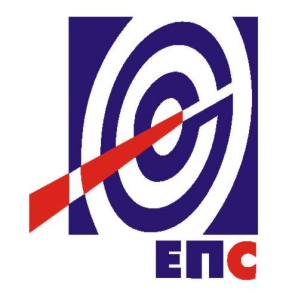 КОНКУРСНА ДОКУМЕНТАЦИЈАу отвореном поступку ради закључења оквирног споразума са једним понуђачем на период до две годинеза јавну набавку добара ЈН/8200/0082/2017РЕЗЕРВНИ ДЕЛОВИ И МАТЕРИЈАЛ ЗА ПУТНИЧКА ВОЗИЛАОБЛИКОВАНУ У ЧЕТИРИ ПАРТИЈЕ                                                                                                 К О М И С И Ј А                                                                      за спровођење ЈН/8200/0082/2017                                                       формирана Решењем бр. 12.01.369146/3-17 од 08.08.2017. године(заведено у ЈП ЕПС број 12.01.369146/10-17 од 04.09.2017. године)Август, 2017. годинеНа основу члана 32, 40  и 61. Закона о јавним набавкама („Сл. гласник РС” бр. 124/12, 14/15 и 68/15, у даљем тексту Закон), члана 2.и 8. Правилника о обавезним елементима конкурсне документације у поступцима јавних набавки и начину доказивања испуњености услова („Сл. гласник РС” бр. 86/15), Одлуке о покретању поступка јавне набавке број 12.01.396146/2-16 oд 08.08.2017. године и Решења о образовању комисије за јавну набавку број 12.01.396146/3-16 oд 08.08.2017. године припремљена је:КОНКУРСНА ДОКУМЕНТАЦИЈАу отвореном поступку ради закључења Оквирног споразума са једним понуђачем на период до две годинеза јавну набавку добара ЈН/8200/0082/2017               Садржај конкурсне документације:Укупан број страна документације:107ОПШТИ ПОДАЦИ О ЈАВНОЈ НАБАВЦИПОДАЦИ О ПРЕДМЕТУ ЈАВНЕ НАБАВКЕ2.1 Опис предмета јавне набавке, назив и ознака из општег речника  набавкеОпис предмета јавне набавке: РЕЗЕРВНИ ДЕЛОВИ И МАТЕРИЈАЛ ЗА ПУТНИЧКА ВОЗИЛА Назив из општег речника набавке: резервни делови за теретна возила, доставна возила и аутомобиле. Ознака из општег речника набавке: 34330000Детаљни подаци о предмету набавке наведени су у техничкој спецификацији (поглавље 3. Конкурсне документације).2.2 Основни подаци о оквирном споразумуОквирни споразум се закључује са једним понуђачем.Оквирни споразум се закључује на период до две године.На основу оквирног споразума ће се издавати наруџбеница (која садржи битне елементе уговора) понуђачу са којим је оквирни споразум закључен. 	ТЕХНИЧКА СПЕЦИФИКАЦИЈА (Врста, техничке карактеристике, квалитет, количина и опис добара, техничка документација и планови, начин спровођења контроле и обезбеђивања гаранције квалитета, рок испоруке, место испоруке добара, гарантни рок, евентуалне додатне услуге и сл.)3.1  Врста и количина добараПАРТИЈА 1- Делови за путничка возилаЈуго Корал In L(ПЕУГЕОТ - мотори), Застава 10 ,Шкода Фабија 1,4, WW Кеди фургон Басик    -  За све партије ваажи ,да су дрлови оргинални за све тражене типове возила ,морају поседовати произвођачку декларацију и гарантни рок произвођача.   - Сукцесивна испорука по нашим налозима у року од два дана од пријема поруџбенице   - Испоруку вршити у нашем  магацину ауто делова М.Топлице б.б. Партија 2.- Лада Нива, (, EURO 4 и EURO 5),Дачија Дастер 1.6 4x4, Дачија Дастер 1,5 dci 4x4    -  За све партије ваажи ,да су дрлови оргинални за све тражене типове возила ,морају поседовати произвођачку декларацију и гарантни рок произвођача.   - Сукцесивна испорука по нашим налозима у року од два дана од пријема поруџбенице   - Испоруку вршити у нашем  магацину ауто делова М.Топлице б.б.                    Партија 3.Моторна уља, мазива и техничка хемијаДокументација коју понуђач мора да достави у понуди као доказ за понуђена моторна уља и мазива:За сваки понуђени производ доставити: ТЕХНИЧКЕ КАРАКТЕРИСТИКЕ и ИЗВЕШТАЈ О ИСПИТИВАЊУ издат од акредитоване лабораторије. Акредитована лабораторија мора да испуњава услове утврђене стандардом  ИСО 17025.ПАРТИЈА 4.АКУМУЛАТОРИАкумулатор у позицији 1 je намењен за уградњу у возила марке „ Z 10 ” па мора бити димензијама , функционално и технички прилагођен наведеном возилу.УСЛОВИ ЗА УЧЕШЋЕ У ПОСТУПКУ ЈАВНЕ НАБАВКЕ ИЗ ЧЛ. 75. ЗАКОНА О ЈАВНИМ НАБАВКАМА И УПУТСТВО КАКО СЕ ДОКАЗУЈЕ ИСПУЊЕНОСТ ТИХ УСЛОВАПонуда понуђача који не докаже да испуњава наведене обавезне услове, биће одбијена као неприхватљива.1. Сваки подизвођач мора да испуњава услове из члана 75. став 1. тачка 1), 2) и 4) Закона, што доказује достављањем доказа наведених у овом одељку. Услове у вези са капацитетима из члана 76. Закона, понуђач испуњава самостално без обзира на ангажовање подизвођача.2. Сваки понуђач из групе понуђача која подноси заједничку понуду мора да испуњава услове из члана 75. став 1. тачка 1), 2) и 4) Закона, што доказује достављањем доказа наведених у овом одељку. 3. Докази о испуњености услова из члана 77. Закона могу се достављати у неовереним копијама. Наручилац може пре доношења Одлуке о закључењу Оквирног споразума, захтевати од понуђача, чија је понуда на основу извештаја комисије за јавну набавку оцењена као најповољнија да достави на увид оригинал или оверену копију свих или појединих доказа.Ако понуђач у остављеном, примереном року који не може бити краћи од 5 (словима: пет) дана, не достави на увид оригинал или оверену копију тражених доказа, Наручилац ће његову понуду одбити као неприхватљиву.4. Лице уписано у Регистар понуђача није дужно да приликом подношења понуде доказује испуњеност обавезних услова за учешће у поступку јавне набавке, односно Наручилац не може одбити као неприхватљиву, понуду зато што не садржи доказ одређен Законом или Конкурсном документацијом, ако је понуђач, навео у понуди интернет страницу на којој су тражени подаци јавно доступни. У том случају понуђач може, да у Изјави (пожељно на меморандуму, која мора бити потписана и оверена), да наведе да је уписан у Регистар понуђача. Уз наведену Изјаву, понуђач може да достави и фотокопију Решења о упису понуђача у Регистар понуђача.  На основу члана 79. став 5. Закона понуђач није дужан да доставља следеће доказе који су јавно доступни на интернет страницама надлежних органа, и то:1)извод из регистра надлежног органа:-извод из регистра АПР: www.apr.gov.rs2)докази из члана 75. став 1. тачка 1) ,2) и 4) Закона-регистар понуђача: www.apr.gov.rs5. Уколико је доказ о испуњености услова електронски документ, понуђач доставља копију електронског документа у писаном облику, у складу са законом којим се уређује електронски документ.6. Ако понуђач има седиште у другој држави, наручилац може да провери да ли су документи којима понуђач доказује испуњеност тражених услова издати од стране надлежних органа те државе.7. Ако понуђач није могао да прибави тражена документа у року за подношење понуде, због тога што она до тренутка подношења понуде нису могла бити издата по прописима државе у којој понуђач има седиште и уколико уз понуду приложи одговарајући доказ за то, наручилац ће дозволити понуђачу да накнадно достави тражена документа у примереном року.8. Ако се у држави у којој понуђач има седиште не издају докази из члана 77. став 1. Закона, понуђач може, уместо доказа, приложити своју писану изјаву, дату под кривичном и материјалном одговорношћу оверену пред судским или управним органом, јавним бележником или другим надлежним органом те државе.9. Понуђач је дужан да без одлагања, а најкасније у року од пет дана од дана настанка промене у било којем од података које доказује, о тој промени писмено обавести Наручиоца и да је документује на прописани начин.Сваки подизвођач мора да испуњава услове из члана 75. став 1. тачка 1), 2) и 4) Закона. Услове у вези са капацитетима из члана 76. Закона, понуђач испуњава самостално без обзира на ангажовање подизвођача.Сваки понуђач из групе понуђача  која подноси заједничку понуду мора да испуњава услове из члана 75. став 1. тачка 1), 2) и 4) Закона,. Услове у вези са капацитетима из члана 76. Закона понуђачи из групе испуњавају заједно, на основу достављених доказа у складу са oвим одељком конкурсне документације.5. КРИТЕРИЈУМ ЗА ЗАКЉУЧЕЊЕ ОКВИРНОГ СПОРАЗУМА-ВАЖИ ЗА СВЕ ПАРТИЈЕИзбор најповољније понуде ће се извршити применом критеријума „Најнижа понуђена цена“.Критеријум за оцењивање понуда Најнижа понуђена цена, заснива се на понуђеној цени као једином критеријуму. Критеријум служи само за рангирање понуда а Оквирни споразум се закључује на процењену вредност набавке.У случају примене критеријума Најниже понуђене цене, а у ситуацији када постоје понуде понуђача који нуде добра домаћег порекла и понуде понуђача који нуде добра страног порекла, наручилац мора изабрати понуду понуђача који нуди добра домаћег порекла под условом да његова понуђена цена није преко 5% већа у односу на најнижу понуђену цену понуђача који нуди добра страног порекла. У понуђену цену страног понуђача урачунавају се и царинске дажбине.Када понуђач достави доказ да нуди добра домаћег порекла, наручилац ће , пре рангирања понуда, позвати све остале понуђаче чије су понуде оцењене као прихватљиве а код којих није јасно да ли је реч о добрима домаћег или страног порекла,да се изјасне да ли нуде добра домаћег порекла и да доставе доказ.Предност дата за домаће понуђаче и добра домаћег порекла (члан 86.  став 1. до 4. Закона) у поступцима јавних набавки у којима учествују понуђачи из држава потписница Споразума о слободној трговини у централној Европи (ЦЕФТА 2006) примењиваће се сходно одредбама тог споразума.Предност дата за домаће понуђаче и добра домаћег порекла (члан 86. став 1. до 4. Закона) у поступцима јавних набавки у којима учествују понуђачи из држава потписница Споразума о стабилизацији и придруживању између Европских заједница и њихових држава чланица, са једне стране, и Републике Србије, са друге стране, примењиваће се сходно одредбама тог Споразума.5.1. Резервни критеријумУколико две или више понуда имају исту најнижу понуђену цену, као најповољнија биће изабрана понуда оног понуђача који је понудио краћи рок испоруке. У случају истог понуђеног рока испоруке, као најповољнија биће изабрана понуда оног понуђача који је понудио дужи гарантни рок.Уколико ни после примене резервних критеријума не буде могуће изабрати најповољнију понуду, Оквирни споразум ће бити изабран путем жреба.Извлачење путем жреба наручилац ће извршити јавно, у присуству понуђача који имају исту најнижу понуђену цену. На посебним папирима који су исте величине и боје Наручилац ће исписати називе понуђача, те папире ставити у кутију, одакле ће члан Комисије извући само један папир.Понуђачу чији назив буде на извученом папиру биће додељен оквирни споразум.6.  УПУТСТВО ПОНУЂАЧИМА КАКО ДА САЧИНЕ ПОНУДУКонкурсна документација садржи Упутство понуђачима како да сачине понуду и потребне податке о захтевима Наручиоца у погледу садржине понуде, као и услове под којима се спроводи поступак избора најповољније понуде у поступку јавне набавке.Понуђач мора да испуњава све услове одређене Законом и конкурсном документацијом. Понуда се припрема и доставља на основу позива, у складу са конкурсном документацијом, у супротном, понуда се одбија као неприхватљива.Језик на којем понуда мора бити састављенаНаручилац је припремио конкурсну документацију на српском језику и водиће поступак јавне набавке на српском језику. Понуда са свим прилозима мора бити сачињена на српском језику.Прилози који чине саставни део понуде, достављају се на српском језику. Уколико је неки прилог (доказ или документ) на страном језику, он мора бити преведен на српски језик и оверен од стране овлашћеног преводиоца, у супротном ће понуда бити одбијена као неприхватљива. Начин састављања и подношења понудеПонуђач је обавезан да сачини понуду тако што Понуђач уписује тражене податке у обрасце који су саставни део конкурсне документације и оверава је печатом и потписом законског заступника, другог заступника уписаног у регистар надлежног органа или лица овлашћеног од стране законског заступника уз доставу овлашћења у понуди. Доставља их заједно са осталим документима који представљају обавезну садржину понуде.Препоручује се да сви документи поднети у понуди  буду нумерисани и повезани у целину (јемствеником, траком и сл.), тако да се појединачни листови, односно прилози, не могу накнадно убацивати, одстрањивати или замењивати. Препоручује се да се нумерација поднете документације и образаца у понуди изврши на свакоj страни на којој има текста, исписивањем “1 од н“, „2 од н“ и тако све до „н од н“, с тим да „н“ представља укупан број страна понуде.Препоручује се да доказе који се достављају уз понуду, а због своје важности не смеју бити оштећени, означени бројем (банкарска гаранција, меница), стављају се у посебну фолију, а на фолији се видно означава редни број странице листа из понуде. Фолија се мора залепити при врху како би се докази, који се због своје важности не смеју оштетити, заштитили.Понуђач подноси понуду у затвореној коверти или кутији, тако да се при отварању може проверити да ли је затворена, као и када, на адресу: Јавно предузеће „Електропривреда Србије“, Београд, ул.Балканска 13., 11000 Београд, писарница - са назнаком: „Понуда за јавну набавку РЕЗЕРВНИ ДЕЛОВИ И МАТЕРИЈАЛ ЗА ПУТНИЧКА ВОЗИЛА, за партију/е___________  - Јавна набавка број ЈН/8200/0082/2017 - НЕ ОТВАРАТИ“. На полеђини коверте обавезно се уписује тачан назив и адреса понуђача, телефон и факс понуђача, као и име и презиме овлашћеног лица за контакт.У случају да понуду подноси група понуђача, на полеђини коверте  назначити да се ради о групи понуђача и навести називе и адресу свих чланова групе понуђача.Уколико понуђачи подносе заједничку понуду, група понуђача може да се определи да обрасце дате у конкурсној документацији потписују и печатом оверавају сви понуђачи из групе понуђача или група понуђача може да одреди једног понуђача из групе који ће потписивати и печатом оверавати обрасце дате у конкурсној документацији, изузев образаца који подразумевају давање изјава под материјалном и кривичном одговорношћу морају бити потписани и оверени печатом од стране сваког понуђача из групе понуђача.У случају да се понуђачи определе да један понуђач из групе потписује и печатом оверава обрасце дате у конкурсној документацији (изузев образаца који подразумевају давање изјава под материјалном и кривичном одговорношћу), наведено треба дефинисати споразумом којим се понуђачи из групе међусобно и према наручиоцу обавезују на извршење јавне набавке, а који чини саставни део заједничке понуде сагласно чл. 81. Закона. Уколико је неопходно да понуђач исправи грешке које је направио приликом састављања понуде и попуњавања образаца из конкурсне документације, дужан је да поред такве исправке стави потпис особе или особа које су потписале образац понуде и печат понуђача. Обавезна садржина понудеСадржину понуде, поред Обрасца понуде, чине и сви остали докази о испуњености услова из чл. 75. и 76. Закона, предвиђени чл. 77. Закона, који су наведени у конкурсној документацији, као и сви тражени прилози и Изјаве (попуњени, потписани и печатом оверени) на начин предвиђен следећим ставом ове тачке:Образац понуде Структура цене Образац трошкова припреме понуде, ако понуђач захтева надокнаду трошкова у складу са чл.88 ЗаконаИзјава о независној понуди Изјава у складу са чланом 75. став 2. Закона средства финансијског обезбеђења обрасци, изјаве и докази одређене тачком 6.9 или 6.10 овог упутства у случају да понуђач подноси понуду са подизвођачем или заједничку понуду подноси група понуђачапотписан и печатом оверен „Модел Оквирног споразума“ (пожељно је да буде попуњен)Техничку документациију захтевану поглаљем 3. конкурсне документацијеОвлашћење за потписника (ако не потписује заступник).Техничка докумементација захтевана за партију 3.Наручилац ће одбити као неприхватљиве све понуде које не испуњавају услове из позива за подношење понуда и конкурсне документације.Наручилац ће одбити као неприхватљиву понуду понуђача, за коју се у поступку стручне оцене понуда утврди да докази који су саставни део понуде садрже неистините податке.Подношење и отварање понудаБлаговременим се сматрају понуде које су примљене, у складу са Позивом за подношење понуда објављеним на Порталу јавних набавки, без обзира на начин на који су послате.Ако је понуда поднета по истеку рока за подношење понуда одређеног у позиву, сматраће се неблаговременом, а Наручилац ће по окончању поступка отварања понуда, овакву понуду вратити неотворену понуђачу, са назнаком да је поднета неблаговремено.Комисија за јавне набавке ће благовремено поднете понуде јавно отворити дана наведеном у Позиву за подношење понуда у просторијама Јавног предузећа „Електропривреда Србије“ Београд, ул. Балканаска 13, 11000 Београд, у сали за сасатанке  на II спрату.Представници понуђача који учествују у поступку јавног отварања понуда, морају да пре почетка поступка јавног отварања доставе Комисији за јавне набавке писано овлашћење за учествовање у овом поступку (пожељно да буде издато на меморандуму понуђача) заведено и оверено печатом и потписом законског заступника понуђача или другог заступника уписаног у регистар надлежног органа или лица овлашћеног од стране законског заступника уз доставу овлашћења у понуди.Комисија за јавну набавку води Записник о отварању понуда у који се уносе подаци у складу са Законом.Записник о отварању понуда потписују чланови комисије и присутни овлашћени представници понуђача, који преузимају примерак записника.Наручилац ће у року од 3 (словима: три) дана од дана окончања поступка отварања понуда поштом или електронским путем доставити Записник о отварању понуда понуђачима који нису учествовали у поступку отварања понуда.Начин подношења понудеПонуђач може поднети само једну понуду.Понуду може поднети понуђач самостално, група понуђача, као и понуђач са подизвођачем.Понуђач који је самостално поднео понуду не може истовремено да учествује у заједничкој понуди или као подизвођач. У случају да понуђач поступи супротно наведеном упутству свака понуда понуђача у којој се појављује биће одбијена. Понуђач може бити члан само једне групе понуђача која подноси заједничку понуду, односно учествовати у само једној заједничкој понуди. Уколико је понуђач, у оквиру групе понуђача, поднео две или више заједничких понуда, Наручилац ће све такве понуде одбити.Понуђач који је члан групе понуђача не може истовремено да учествује као подизвођач. У случају да понуђач поступи супротно наведеном упутству свака понуда понуђача у којој се појављује биће одбијена. Измена, допуна и опозив понудеУ року за подношење понуде понуђач може да измени или допуни већ поднету понуду писаним путем, на адресу Наручиоца, са назнаком „ИЗМЕНА – ДОПУНА - Понуде за јавну набавку РЕЗЕРВНИ ДЕЛОВИ И МАТЕРИЈАЛ ЗА ПУТНИЧКА ВОЗИЛА , Јавна набавка број ЈН/8200/0082/2017– НЕ ОТВАРАТИ“.У случају измене или допуне достављене понуде, Наручилац ће приликом стручне оцене понуде узети у обзир измене и допуне само ако су извршене у целини и према обрасцу на који се, у већ достављеној понуди,измена или допуна односи.У року за подношење понуде понуђач може да опозове поднету понуду писаним путем, на адресу Наручиоца, са назнаком „ОПОЗИВ - Понуде за јавну набавку РЕЗЕРВНИ ДЕЛОВИ И МАТЕРИЈАЛ ЗА ПУТНИЧКА ВОЗИЛА , Јавна набавка број ЈН/8200/0082/2017 – НЕ ОТВАРАТИ“.У случају опозива поднете понуде пре истека рока за подношење понуда, Наручилац такву понуду неће отварати, већ ће је неотворену вратити понуђачу.ПартијеЈавна набавка је обликована у 4 партије. Понуда са варијантамаПонуда са варијантама није дозвољена. Подношење понуде са подизвођачимаПонуђач је дужан да у понуди наведе да ли ће извршење набавке делимично поверити подизвођачу. Ако понуђач у понуди наведе да ће делимично извршење набавке поверити подизвођачу, дужан је да наведе:- назив подизвођача, а уколико оквирни споразум/уговор између наручиоца и понуђача буде закључен, тај подизвођач ће бити наведен у оквирном споразуму;- проценат укупне вредности набавке који ће поверити подизвођачу, а који не може бити већи од 50% као и део предметне набавке који ће извршити преко подизвођача.Понуђач у потпуности одговара Наручиоцу за извршење уговорене набавке, без обзира на број подизвођача и обавезан је да Наручиоцу, на његов захтев, омогући приступ код подизвођача ради утврђивања испуњености услова.Обавеза понуђача је да за подизвођача достави доказе о испуњености обавезних услова из члана 75. став 1. тачка 1), 2) и 4) Закона наведених у одељку Услови за учешће из члана 75. и 76. Закона и Упутство како се доказује испуњеност тих услова.Све обрасце у понуди потписује и оверава понуђач, изузев образаца под пуном материјалном и кривичном одговорношћу, које попуњава, потписује и оверава сваки подизвођач у своје име (Образац изјаве у складу са чланом 75. став 2. Закона).Понуђач не може ангажовати као подизвођача лице које није навео у понуди, у супротном, Наручилац ће реализовати средство обезбеђења и раскинути Оквирни споразум, осим ако би раскидом оквирног споразума Наручилац претрпео знатну штету. Добављач може ангажовати као подизвођача лице које није навео у понуди, ако је на страни подизвођача након подношења понуде настала трајнија неспособност плаћања, ако то лице испуњава све услове одређене за подизвођача и уколико добије претходну сагласност Наручиоца. Наручилац може на захтев подизвођача и где природа предмета набавке то дозвољава пренети доспела потраживања директно подизвођачу, за део набавке који се извршава преко тог подизвођача. Пре доношења одлуке  о преношењу доспелих потраживања директно подизвођачу наручилац ће омогућити добављачу да у року од 5 (словима: пет) дана од дана добијања позива Наручиоца приговори уколико потраживање није доспело. Све ово не утиче на правило да понуђач (добављач) у потпуности одговара наручиоцу за извршење обавеза из поступка јавне набавке, односно за извршење уговорних обавеза , без обзира на број подизвођача.Наручилац у овом поступку не предвиђа примену одредби става 9. и 10. члана 80. Закона.Подношење заједничке понудеУ случају да више понуђача поднесе заједничку понуду, они као саставни део понуде морају доставити Споразум о заједничком извршењу набавке, којим се међусобно и према Наручиоцу обавезују на заједничко извршење набавке, који обавезно садржи податке прописане члан 81. став 4. и 5.Закона о јавним набавкама и то: податке о члану групе који ће бити Носилац посла, односно који ће поднети понуду и који ће заступати групу понуђача пред Наручиоцем;опис послова сваког од понуђача из групе понуђача у извршењу оквирног споразума.Сваки понуђач из групе понуђача  која подноси заједничку понуду мора да испуњава услове из члана 75.  став 1. тачка 1), 2) и 4) Закона, наведене у одељку Услови за учешће из члана 75. и 76. Закона и Упутство како се доказује испуњеност тих услова.У случају заједничке понуде групе понуђача, обрасце под пуном материјалном и кривичном одговорношћу попуњава, потписује и оверава сваки члан групе понуђача у своје име (Образац Изјаве о независној понуди и Образац Изјаве у складу са чланом 75. став 2. Закона).Понуђачи из групе понуђача одговорају неограничено солидарно према наручиоцу.Понуђена ценаЦена се исказује у динарима, без пореза на додату вредност.У случају да у достављеној понуди није назначено да ли је понуђена цена са или без пореза на додату вредност, сматраће се сагласно Закону, да је иста без пореза на додату вредност. Јединичне цене и укупно понуђена цена морају бити изражене са две децимале у складу са правилом заокруживања бројева. У случају рачунске грешке меродавна ће бити јединична цена.Понуда која је изражена у две валуте, сматраће се неприхватљивом.Понуђена цена укључује све трошкове реализације предмета набавке до места испоруке, као и све зависне трошкове као што су: трошкови транспорта, осигурања, царине, трошкови пријемног испитивања, трошкови прибављања средстава финансијског обезбеђења и др.Вредност понуде се користи у поступку стручне оцене понуда за рангирање истих док се оквирни споразум закључује на процењену вредност набавке.Ако понуђена цена укључује увозну царину и друге дажбине, понуђач је дужан да тај део одвојено искаже у динарима.Ако је у понуди исказана неуобичајено ниска цена, Наручилац ће поступити у складу са чланом 92. Закона.Корекција ценеЦена је фиксна за цео период трајања Оквирног споразума и не подлеже никаквој промени.Рок испоруке добараИспорука добара ће се вршити сукцесивно, у складу са издатим наруџбеницама током периода трајања Оквирног споразума. Изабрани Понуђач је обавезан да сваку појединачну испоруку предметних добара изврши у року који не може бити дужи од 2 (словима:два) дана од дана пријема наруџбенице Наручиоца.Место испоруке добараМесто испоруке су магацини Наручиоца у Техничком центру Београд, ул.Т. Милана бб.Евентуално настала штета приликом транспорта предметних добара до места испоруке пада на терет изабраног Понуђача.Гарантни рокГарантни рок за предмет набавке је гарантни рок произвођача.Изабрани Понуђач је дужан да о свом трошку отклони све евентуалне недостатке у току трајања гарантног рока.6.16 Начин и услови плаћањаПлаћање добара која су предмет ове јавне набавке Наручилац ће извршити на текући рачун понуђача, сукцесивно, након сваке појединачне испоруке и потписивања Записника о квалитативном квантитативном пријему добара од стране овлашћених представника Купца и  Продавца - без примедби, у року до 45 (словима: четрдесетпет) дана од дана пријема исправног рачуна.  Уз рачун у коме обавезно наводи број оквирног споразума, Понуђач је обавезан да достави копију наруџбенице и Записник о квалитативном и квантитативном пријему добара-без примедби, на којем је наведен датум испоруке добара, са читко написаним именом и презименом и потписом овлашћеног лица Наручиоца које је примило предметна добра.Рачуни са обавезном пратећом документацијом гласе на адресу Наручиоца: Јавно предузеће „Електропривреда Србије“ Београд, Улица Царице Милице 2, 11000 Београд и морају да садрже број оквирног споразума, као и број наруџбенице по којој су добра испоручена, а достављају се на адресу: Масарикова 1-3, 11000 Београд.Обрачун укупно испоручених добара,  према свим појединачним наруџбеницама, вршиће се према јединичним ценама из Обрасца структуре цене и количинама дефинисаним у конкретној наруџбеници.Укупан износ, према свим издатим појединачним наруџбеницама не сме бити већи од вредности на коју се закључује  Оквирни споразум.Јединична цена на рачуну мора бити идентична са јединичном ценом на наруџбеници.Уколико на основу једне наруџбенице понуђач изда више рачуна, збир њихових износа мора да буде идентичан са износом на наруџбеници.Обавезе по Оквирном споразуму који се закључи на основу ове јавне набавке, а које се реализују у наредним годинама, Наручилац ће извршити у складу са усвојеним Годишњим планом пословања за наредне године.       6.17 Рок важења понудеПонуда мора да важи најмање 60 (словима: шездесет) дана од дана отварања понуда. У случају да понуђач наведе краћи рок важења понуде, понуда ће бити одбијена као неприхватљива. Средства финансијског обезбеђењаНаручилац користи право да захтева средства финансијског обезбеђења (у даљем тексу СФО) којим понуђачи обезбеђују испуњење својих обавеза достављају се:у поступку јавне набавке и достављају се уз понудуу поступку закључења оквирног споразума.Сви трошкови око прибављања средстава финансијског обезбеђења падају на терет понуђача, а и исти могу бити наведени у Обрасцу трошкова припреме понуде.Члан групе понуђача може бити налогодавац средства финансијског обезбеђења.Средства финансијског обезбеђења морају да буду у валути у којој је и понуда.Ако се за време трајања Оквирног споразума промене рокови за извршење обавезе предвиђене Оквирним споразумом, важност  СФО мора се продужити. Понуђач је дужан да достави следећа средства финансијског обезбеђења:Меница за озбиљност понудеПонуђач је обавезан да уз понуду Наручиоцу достави:бланко сопствену меницу за озбиљност понуде која јеиздата са клаузулом „без протеста“ и „без извештаја“ потписана од стране законског заступника или лица по овлашћењу  законског заступника, на начин који прописује Закон о меници ("Сл. лист ФНРЈ" бр. 104/46, "Сл. лист СФРЈ" бр. 16/65, 54/70 и 57/89 и "Сл. лист СРЈ" бр. 46/96, Сл. лист СЦГ бр. 01/03 Уст. повеља);евидентирана у Регистру меница и овлашћења кога води Народна банка Србије у складу са Одлуком о ближим условима, садржини и начину вођења регистра меница и овлашћења („Сл. гласник РС“ бр. 56/11 и 80/15) и то документује овереним захтевом пословној банци да региструје меницу са одређеним серијским бројем, основ на основу кога се издаје меница и менично овлашћење (број ЈН) и износ из основа (тачка 4. став 2. Одлуке);менично писмо – овлашћење којим понуђач овлашћује наручиоца да може наплатити меницу  на износ од 10% од вредности оквирног споразума (без ПДВ-а) са роком важења минимално 30 дана дужим од рока важења понуде, с тим да евентуални продужетак рока важења понуде има за последицу и продужење рока важења менице и меничног овлашћења, које мора бити издато на основу Закона о меници;овлашћење којим законски заступник овлашћује лица за потписивање менице и меничног овлашћења за конкретан посао, у случају да меницу и менично овлашћење не потписује законски заступник понуђача.фотокопију важећег Картона депонованих потписа овлашћених лица за располагање новчаним средствима понуђача код  пословне банке, оверену од стране банке на дан издавања менице и меничног овлашћења (потребно је да се поклапају датум са меничног овлашћења и датум овере банке на фотокопији депо картона),фотокопију ОП обрасца.Доказ о регистрацији менице у Регистру меница Народне банке Србије (фотокопија  Захтева за регистрацију менице од стране пословне банке која је извршила регистрацију менице или извод са интернет странице Регистра меница и овлашћења НБС) У  случају  да  изабрани  Понуђач  после  истека  рока  за  подношење  понуда,  а  у  року важења  опције  понуде,  повуче  или  измени  понуду,   не  потпише  Оквирни споразум када  је његова  понуда  изабрана  као  најповољнија или не достави СФО које је захтевано Оквирним споразумом, Наручилац  има  право  да  изврши  наплату бланко сопствене менице  за  озбиљност  понуде.Меница ће бити враћена Понуђачу у року од осам дана од дана предаје Наручиоцу средства финансијског обезбеђења која су захтевана у закљученом оквирном споразуму.Меница ће бити враћена понуђачу са којим није закључен оквирни споразум одмах по закључењу оквирног споразума са понуђачем чија понуда буде изабрана као најповољнија.Уколико средство финансијског обезбеђења није достављено у складу са захтевом из Конкурсне документације понуда ће бити одбијена као неприхватљива због битних недостатака.У тренутку закључења Оквирног споразума понуђач је дужан да достави:- Банкарску гаранцију за добро извршење посла у поступку закључења Оквирног споразумаБанкарска гаранција за добро извршење посла у поступку закључења Оквирног споразумаИзабрани понуђач је дужан да у тренутку закључења Оквирног споразума, а најкасније у року од 10 (словима: десет) дана од дана обостраног потписивања Оквирног споразума од стране законских заступника страна у споразуму, а пре почетка испоруке добара, као одложни услов из члана 74. став 2. Закона о облигационим односима („Сл. лист СФРЈ“ бр. 29/78, 39/85, 45/89 – одлука УСЈ и 57/89, „Сл.лист СРЈ“ бр. 31/93 и „Сл. лист СЦГ“ бр. 1/2003 – Уставна повеља), као СФО достави Наручиоцу банкарску гаранцију за добро извршење посла.Изабрани понуђач је дужан да Наручиоцу достави неопозиву, безусловну (без права на приговор) и на први писани позив наплативу банкарску гаранцију за добро извршење посла, у износу од 10 %  вредности Оквирног споразума без ПДВ. Поднета банкарска гаранција не може да садржи додатне услове за исплату, краће рокове, мањи износ или промењену месну надлежност за решавање спорова.Наручилац ће уновчити дату банкарску гаранцију за добро извршење посла у случају да изабрани понуђач не буде извршавао своје уговорне обавезе у роковима и на начин предвиђен Оквирним споразумом. У случају да је пословно седиште банке гаранта у Републици Србији у случају спора по овој Гаранцији, утврђује се надлежност суда у Београду и примена материјалног права Републике Србије. У случају да је пословно седиште банке гаранта изван Републике Србије у случају спора по овој Гаранцији, утврђује се надлежност Сталне арбитраже при ПКС уз примену Правилника ПКС и процесног и материјалног права Републике Србије.У случају да Изабрани понуђач поднесе банкарску гаранцију стране банке, изабрани понуђач може поднети гаранцију стране банке само ако је тој банци додељен кредитни рејтинг коме одговара најмање ниво кредитног квалитета 3 (инвестициони ранг).Достављање средстава финансијског обезбеђењаСредство финансијског обезбеђења за  озбиљност понуде доставља се као саставни део понуде и гласи на Јавно предузеће „Електропривреда Србије“ Београд.Средство финансијског обезбеђења за добро извршење посла  гласи на Јавно предузеће „Електропривреда Србије“ Београд и доставља се лично или поштом на адресу: Јавно предузеће „Електропривреда Србије“ Београд, ул. Балканаска 13са назнаком: Средство финансијског обезбеђења за ЈН/8200/0082/2017 Начин означавања поверљивих података у понудиПодаци које понуђач оправдано означи као поверљиве биће коришћени само у току поступка јавне набавке, у складу са позивом и неће бити доступни ником изван круга лица која су укључена у поступак јавне набавке. Ови подаци неће бити објављени приликом отварања понуда и у наставку поступка. Наручилац може да одбије да пружи информацију која би значила повреду поверљивости података добијених у понуди. Као поверљива, понуђач може означити документа која садрже личне податке, а које не садржи ни један јавни регистар, или која на други начин нису доступна, као и пословне податке који су прописима одређени као поверљиви. Наручилац ће као поверљива третирати она документа која у десном горњем углу великим словима имају исписано „ПОВЕРЉИВО“.Наручилац не одговара за поверљивост података који нису означени на горе наведени начин.Ако се као поверљиви означе подаци који не одговарају горе наведеним условима, Наручилац ће позвати понуђача да уклони ознаку поверљивости. Понуђач ће то учинити тако што ће његов представник изнад ознаке поверљивости написати „ОПОЗИВ“, уписати датум, време и потписати се.Ако понуђач у року који одреди Наручилац не опозове поверљивост докумената, Наручилац ће третирати ову понуду као понуду без поверљивих података.Наручилац је дужан да доследно поштује законите интересе понуђача, штитећи њихове техничке и пословне тајне у смислу закона којим се уређује заштита пословне тајне.Неће се сматрати поверљивим докази о испуњености обавезних услова, цена и други подаци из понуде који су од значаја за примену критеријума и рангирање понуде. Поштовање обавеза које произлазе из прописа о заштити на раду и других прописаПонуђач је дужан да при састављању понуде изричито наведе да је поштовао обавезе које произлазе из важећих прописа о заштити на раду, запошљавању и условима рада, заштити животне средине, као и да нема забрану обављања делатности која је на снази у време подношења понуде (Образац 4. из конкурсне документације).Накнада за коришћење патенатаНакнаду за коришћење патената, као и одговорност за повреду заштићених права интелектуалне својине трећих лица сноси понуђач.Начело заштите животне средине и обезбеђивања енергетске ефикасностиНаручилац је дужан да набавља добра која не загађују, односно који минимално утичу на животну средину, односно који обезбеђују адекватно смањење потрошње енергије – енергетску ефикасност.Додатне информације и објашњењаЗаинтерсовано лице може, у писаном облику, тражити од Наручиоца додатне информације или појашњења у вези са припремањем понуде, при чему може да укаже Наручиоцу и на евентуално уочене недостатке и неправилности у конкурсној документацији, најкасније пет дана пре истека рока за подношење понуде, на адресу Наручиоца, са назнаком: „ОБЈАШЊЕЊА – позив за јавну набавку број ЈН/8200/0082/2017“ или електронским путем на е-mail адресу:dragana.tosic@eps.rs или  milos.zarkovic@eps.rs, радним данима (понедељак – петак) у времену од 07:30 до 15.30 часова. Захтев за појашњење примљен после наведеног времена или током викенда/нерадног дана биће евидентиран као примљен првог следећег радног дана.Наручилац ће у року од три дана по пријему захтева објавити Одговор на захтев на Порталу јавних набавки и својој интернет страници.Тражење додатних информација и појашњења телефоном није дозвољено.Ако је документ из поступка јавне набавке достављен од стране наручиоца или понуђача путем електронске поште или факсом, страна која је извршила достављање дужна је да од друге стране захтева да на исти начин потврди пријем тог документа, што је друга страна дужна и да учини када је то неопходно као доказ да је извршено достављање.Ако наручилац у року предвиђеном за подношење понуда измени или допуни конкурсну документацију, дужан је да без одлагања измене или допуне објави на Порталу јавних набавки и на својој интернет страници.Ако наручилац измени или допуни конкурсну документацију осам или мање дана пре истека рока за подношење понуда, наручилац је дужан да продужи рок за подношење понуда и објави обавештење о продужењу рока за подношење понуда.По истеку рока предвиђеног за подношење понуда наручилац не може да мења нити да допуњује конкурсну документацију.Комуникација у поступку јавне набавке се врши на начин чланом 20. Закона.У зависности од изабраног вида комуникације, Наручилац ће поступати у складу са 13. начелним ставом који је Републичка комисија за заштиту права у поступцима јавних набавки заузела на 3. Општој седници, 14.04.2014. године (објављеним на интернет страници www.кjn.gov.rs).Трошкови понудеТрошкове припреме и подношења понуде сноси искључиво Понуђач и не може тражити од Наручиоца накнаду трошкова.Понуђач може да у оквиру понуде достави укупан износ и структуру трошкова припремања понуде тако што попуњава, потписује и оверава печатом Образац трошкова припреме понуде.Ако је поступак јавне набавке обустављен из разлога који су на страни Наручиоца, Наручилац је дужан да Понуђачу надокнади трошкове израде узорка или модела, ако су израђени у складу са техничким спецификацијама Наручиоца и трошкове прибављања средства обезбеђења, под условом да је Понуђач тражио накнаду тих трошкова у својој понуди.Додатна објашњења, контрола и допуштене исправкеНаручилац може да захтева од понуђача додатна објашњења која ће му помоћи при прегледу, вредновању и упоређивању понуда, а може да врши и контролу (увид) код понуђача, односно његовог подизвођача.Уколико је потребно вршити додатна објашњења, Наручилац ће Понуђачу оставити примерени рок да поступи по позиву Наручиоца, односно да омогући Наручиоцу контролу (увид) код Понуђача, као и код његовог Подизвођача.Наручилац може, уз сагласност Понуђача, да изврши исправке рачунских грешака уочених приликом разматрања понуде по окончаном поступку отварања понуда.У случају разлике између јединичне цене и укупне цене, меродавна је јединична цена. Ако се Понуђач не сагласи са исправком рачунских грешака, Наручилац ће његову понуду одбити као неприхватљиву.Разлози за одбијање понуде Понуда ће бити одбијена ако:је неблаговремена, неприхватљива или неодговарајућа;ако се понуђач не сагласи са исправком рачунских грешака;ако има битне недостатке сходно члану 106. Законаодносно ако:Понуђач не докаже да испуњава обавезне услове за учешће;понуђач не докаже да испуњава додатни услов;понуђач није доставио тражено средство обезбеђења;је понуђени рок важења понуде краћи од прописаног;понуда садржи друге недостатке због којих није могуће утврдити стварну садржину понуде или није могуће упоредити је са другим понудамаНаручилац ће донети Одлуку о обустави поступка јавне набавке у складу са чланом 109. Закона.6.27  Рок за доношење Одлуке о закључењу Оквирног споразума/обуставиНаручилац ће Одлуку о закључењу Оквирног споразума/обустави поступка донети у року од максимално 25 (словима: двадесетпет) дана од дана јавног отварања понуда.Одлуку о закључењу Оквирног споразума/обустави поступка  Наручилац ће објавити на Порталу јавних набавки и на својој интернет страници у року од 3 (словима: три) дана од дана доношења.Негативне референцеНаручилац може одбити понуду уколико поседује доказ да је понуђач у претходне три године пре објављивања позива за подношење понуда, у поступку јавне набавке:поступао супротно забрани из чл. 23. и 25. Закона;учинио повреду конкуренције;доставио неистините податке у понуди или без оправданих разлога одбио да закључи Оквирни споразум о јавној набавци, након што му је Оквирни споразум додељен;одбио да достави доказе и средства обезбеђења на шта се у понуди обавезао.Наручилац може одбити понуду уколико поседује доказ који потврђује да понуђач није испуњавао своје обавезе по раније закљученим Оквирним споразумима о јавним набавкама који су се односили на исти предмет набавке, за период од претходне три године пре објављивања позива за подношење понуда. Доказ наведеног може бити:правоснажна судска одлука или коначна одлука другог надлежног органа;исправа о реализованом средству обезбеђења испуњења обавеза у поступку јавне набавке или испуњења уговорних обавеза;исправа о наплаћеној уговорној казни;рекламације потрошача, односно корисника, ако нису отклоњене у уговореном року;изјава о раскиду уговора због неиспуњења битних елемената уговора дата на начин и под условима предвиђеним законом којим се уређују облигациони односи;доказ о ангажовању на извршењу уговора о јавној набавци лица која нису означена у понуди као подизвођачи, односно чланови групе понуђача;други одговарајући доказ примерен предмету јавне набавке који се односи на испуњење обавеза у ранијим поступцима јавне набавке или по раније закљученим оквирним споразумима о јавним набавкама.Наручилац може одбити понуду ако поседује доказ из става 3. тачка 1) члана 82. Закона, који се односи на поступак који је спровео или Оквирни споразум који је закључио и други наручилац ако је предмет јавне набавке истоврсан. Наручилац ће поступити на наведене начине и у случају заједничке понуде групе понуђача уколико утврди да постоје напред наведени докази за једног или више чланова групе понуђача. Увид у документацијуПонуђач има право да изврши увид у документацију о спроведеном поступку јавне набавке после доношења одлуке о додели оквирног спопразума, односно одлуке о обустави поступка о чему може поднети писмени захтев Наручиоцу.Наручилац је дужан да лицу из става 1. омогући увид у документацију и копирање документације из поступка о трошку подносиоца захтева, у року од два дана од дана пријема писаног захтева, уз обавезу да заштити податке у складу са чл.14. Закона.Заштита права понуђачаОбавештење о роковима и начину подношења захтева за заштиту права, са детаљним упутством о садржини потпуног захтева за заштиту права у складу са чланом 151. став 1. тач. 1) – 7) Закона, као и износом таксе из члана 156. став 1. тач. 1) – 3) Закона и детаљним упутством о потврди из члана 151. став 1. тачка 6) Закона којом се потврђује да је уплата таксе извршена, а која се прилаже уз захтев за заштиту права приликом подношења захтева наручиоцу, како би се захтев сматрао потпуним:Рокови и начин подношења захтева за заштиту права:Захтев за заштиту права подноси се лично или путем поште на адресу: ЈП „Електропривреда Србије“ Београд, Балканска бр.13, Сектор за набавке и комeрцијалне послове са назнаком Захтев за заштиту права за ЈН добара „РЕЗЕРВНИ ДЕЛОВИ И МАТЕРИЈАЛ ЗА ПУТНИЧКА ВОЗИЛА “,  ЈН/8200/0082/2017, за партију_________, а копија се истовремено доставља Републичкој комисији.Захтев за заштиту права се може доставити и путем електронске поште на e-mail: dragana.tosic@eps.rs или milos.zarkovic@eps.rs радним данима (понедељак-петак) од 07:30 до 15:30 часова.Захтев за заштиту права може се поднети у току целог поступка јавне набавке, против сваке радње наручиоца, осим ако овим законом није другачије одређено.Захтев за заштиту права којим се оспорава врста поступка, садржина позива за подношење понуда или конкурсне документације сматраће се благовременим ако је примљен од стране Наручиоца најкасније  7 (словима: седам) дана пре истека рока за подношење понуда, без обзира на начин достављања и уколико је подносилац захтева у складу са чланом 63. став 2. овог Закона указао наручиоцу на евентуалне недостатке и неправилности, а Наручилац исте није отклонио. Захтев за заштиту права којим се оспоравају радње које Наручилац предузме пре истека рока за подношење понуда, а након истека рока из става 3. ове тачке, сматраће се благовременим уколико је поднет најкасније до истека рока за подношење понуда. После доношења одлуке о закључењу Оквирног споразума  и Одлуке о обустави поступка, рок за подношење захтева за заштиту права је 10 (словима: десет) дана од дана објављивања одлуке на Порталу јавних набавки. Захтев за заштиту права не задржава даље активности Наручиоца у поступку јавне набавке у складу са одредбама члана 150. Закона. Наручилац објављује обавештење о поднетом захтеву за заштиту права на Порталу јавних набавки и на својој интернет страници најкасније у року од два дана од дана пријема захтева за заштиту права, које садржи податке из Прилога 3Љ. Наручилац може да одлучи да заустави даље активности у случају подношења захтева за заштиту права, при чему је тад дужан да у обавештењу о поднетом захтеву за заштиту права наведе да зауставља даље активности у поступку јавне набавке. Детаљно упутство о садржини потпуног захтева за заштиту права у складу са чланом   151. став 1. тач. 1) – 7) ЗаконаЗахтев за заштиту права садржи:1) назив и адресу подносиоца захтева и лице за контакт2) назив и адресу Наручиоца3) податке о јавној набавци која је предмет захтева, односно о одлуци Наручиоца4) повреде прописа којима се уређује поступак јавне набавке5) чињенице и доказе којима се повреде доказују6) потврду о уплати таксе из члана 156. Закона7) потпис подносиоца.Ако поднети захтев за заштиту права не садржи све обавезне елементе   наручилац ће такав захтев одбацити закључком. Закључак   Наручилац доставља подносиоцу захтева и Републичкој комисији у року од три дана од дана доношења. Против закључка наручиоца подносилац захтева може у року од 3 (словима: три) дана од дана пријема закључка поднети жалбу Републичкој комисији, док копију жалбе истовремено доставља наручиоцу. Износ таксе из члана 156. став 1. тач. 1) - 3) Закона:Подносилац захтева за заштиту права дужан је да на рачун буџета Републике Србије (број рачуна: 840-30678845-06, шифра плаћања 153 или 253, позив на број 800000582016, сврха: ЗЗП, ЈП ЕПС, ЈН/8200/0082/2017, прималац уплате: буџет Републике Србије) уплати таксу од: 1) 120.000 динара ако се захтев за заштиту права подноси пре отварања понуда;2) 120.000 динара  ако се захтев за заштиту права  подноси након отварању понуда и ако збир свих оспорених партија није већа од 120.000.000,00 динараСвака странка у поступку сноси трошкове које проузрокује својим радњама.Ако је захтев за заштиту права основан, наручилац мора подносиоцу захтева за заштиту права на писани захтев надокнадити трошкове настале по основу заштите права.Ако захтев за заштиту права није основан, подносилац захтева за заштиту права мора наручиоцу на писани захтев надокнадити трошкове настале по основу заштите права.Ако је захтев за заштиту права делимично усвојен, Републичка комисија одлучује да ли ће свака странка сносити своје трошкове или ће трошкови бити подељени сразмерно усвојеном захтеву за заштиту права.Странке у захтеву морају прецизно да наведу трошкове за које траже накнаду.Накнаду трошкова могуће је тражити до доношења одлуке наручиоца, односно Републичке комисије о поднетом захтеву за заштиту права.О трошковима одлучује Републичка комисија. Одлука Републичке комисије је извршни наслов.Детаљно упутство о потврди из члана 151. став 1. тачка 6) ЗаконаПотврда којом се потврђује да је уплата таксе извршена, а која се прилаже уз захтев за заштиту права приликом подношења захтева наручиоцу, како би се захтев сматрао потпуним.Чланом 151. Закона је прописано да захтев за заштиту права мора да садржи, између осталог, и потврду о уплати таксе из члана 156. ЗаконаПодносилац захтева за заштиту права је дужан да на одређени рачун буџета Републике Србије уплати таксу у износу прописаном чланом 156. Закона.Као доказ о уплати таксе, у смислу члана 151. став 1. тачка 6) Закона, прихватиће се:1. Потврда о извршеној уплати таксе из члана 156. Закона која садржи следеће елементе:(1) да буде издата од стране банке и да садржи печат банке;(2) да представља доказ о извршеној уплати таксе, што значи да потврда мора да садржи податак да је налог за уплату таксе, односно налог за пренос средстава реализован, као и датум извршења налога. Републичка комисија може да изврши увид у одговарајући извод евиденционог рачуна достављеног од стране Министарства финансија – Управе за трезор и на тај начин додатно провери чињеницу да ли је налог за пренос реализован.(3) износ таксе из члана 156. Закона чија се уплата врши;(4) број рачуна: 840-30678845-06;(5) шифру плаћања: 153 или 253;(6) позив на број: подаци о броју или ознаци јавне набавке поводом које се подноси захтев за заштиту права;(7) сврха: ЗЗП; назив наручиоца; број или ознака јавне набавке поводом које се подноси захтев за заштиту права;(8) корисник: буџет Републике Србије;(9) назив уплатиоца, односно назив подносиоца захтева за заштиту права за којег је извршена уплата таксе;(10) потпис овлашћеног лица банке.2. Налог за уплату, први примерак, оверен потписом овлашћеног лица и печатом банке или поште, који садржи и све друге елементе из потврде о извршеној уплати таксе наведене под тачком 1.3. Потврда издата од стране Републике Србије, Министарства финансија, Управе за трезор, потписана и оверена печатом, која садржи све елементе из потврде оизвршеној уплати таксе из тачке 1, осим оних наведених под (1) и (10), за подносиоце захтева за заштиту права који имају отворен рачун у оквиру припадајућег консолидованог рачуна трезора, а који се води у Управи за трезор (корисници буџетских средстава, корисници средстава организација за обавезно социјално осигурање и други корисници јавних средстава);4. Потврда издата од стране Народне банке Србије, која садржи све елементе из потврде о извршеној уплати таксе из тачке 1, за подносиоце захтева за заштиту права (банке и други субјекти) који имају отворен рачун код Народне банке Србије у складу са законом и другим прописом.Примерак правилно попуњеног налога за пренос и примерак правилно попуњеног налога за уплату могу се видети на сајту Републичке комисије за заштиту права у поступцима јавних набавки http://www.kjn.gov.rs/ci/uputstvo-o-uplati-republicke-administrativne-takse.htmlи http://www.kjn.gov.rs/download/Taksa-popunjeni-nalozi-ci.pdfЗакључивање наруџбеницаНаруџбенице са елементима уговора морају се доделити пре завршетка трајања Оквирног споразума, с тим да се трајање појединих наруџбеница не мора подударати са трајањем Оквирног споразума, већ по потреби може трајати краће или дуже.При издавању наруџбеница стране не могу мењати битне услове оквирног споразума.7.ОБРАСЦИОБРАЗАЦ 1.ОБРАЗАЦ ПОНУДЕПонуда бр._________ од _______________ за  отворени поступак јавне набавке  РЕЗЕРВНИ ДЕЛОВИ И МАТЕРИЈАЛ ЗА ПУТНИЧКА ВОЗИЛА, Партија 1. Делови за путничка возила, ради закључења Оквирног споразума са једним понуђачем, ЈН/8200/0082/2017.1)ОПШТИ ПОДАЦИ О ПОНУЂАЧУ2) ПОНУДУ ПОДНОСИ: Напомена: заокружити начин подношења понуде и уписати податке о подизвођачу, уколико се понуда подноси са подизвођачем, односно податке о свим учесницима заједничке понуде, уколико понуду подноси група понуђач3) ПОДАЦИ О ПОДИЗВОЂАЧУ Напомена:Табелу „Подаци о подизвођачу“ попуњавају само они понуђачи који подносе  понуду са подизвођачем, а уколико има већи број подизвођача од места предвиђених у табели, потребно је да се наведени образац копира у довољном броју примерака, да се попуни и достави за сваког подизвођача.4) ПОДАЦИ ЧЛАНУ ГРУПЕ ПОНУЂАЧАНапомена:Табелу „Подаци о учеснику у заједничкој понуди“ попуњавају само они понуђачи који подносе заједничку понуду, а уколико има већи број учесника у заједничкој понуди од места предвиђених у табели, потребно је да се наведени образац копира у довољном броју примерака, да се попуни и достави за сваког понуђача који је учесник у заједничкој понуди.5) ЦЕНА И КОМЕРЦИЈАЛНИ УСЛОВИ ПОНУДЕЦЕНАКОМЕРЦИЈАЛНИ УСЛОВИ               Датум 				                                      Понуђач________________________                  М.П.	              _____________________                                      Напомене:-  Понуђач је обавезан да у обрасцу понуде попуни све комерцијалне услове (сва празна поља).- Уколико понуђачи подносе заједничку понуду, група понуђача може да овласти једног понуђача из групе понуђача који ће попунити, потписати и печатом оверити образац понуде или да образац понуде потпишу и печатом овере сви понуђачи из групе понуђача (у том смислу овај образац треба прилагодити већем броју потписника)ОБРАЗАЦ 1.ОБРАЗАЦ ПОНУДЕПонуда бр._________ од _______________ за  отворени поступак јавне набавке  РЕЗЕРВНИ ДЕЛОВИ И МАТЕРИЈАЛ ЗА ПУТНИЧКА ВОЗИЛА, Партија 2. Делови за теренска возила, ради закључења Оквирног споразума са једним понуђачем, ЈН/8200/0082/2017.1)ОПШТИ ПОДАЦИ О ПОНУЂАЧУ2) ПОНУДУ ПОДНОСИ: Напомена: заокружити начин подношења понуде и уписати податке о подизвођачу, уколико се понуда подноси са подизвођачем, односно податке о свим учесницима заједничке понуде, уколико понуду подноси група понуђач3) ПОДАЦИ О ПОДИЗВОЂАЧУ Напомена:Табелу „Подаци о подизвођачу“ попуњавају само они понуђачи који подносе  понуду са подизвођачем, а уколико има већи број подизвођача од места предвиђених у табели, потребно је да се наведени образац копира у довољном броју примерака, да се попуни и достави за сваког подизвођача.4) ПОДАЦИ ЧЛАНУ ГРУПЕ ПОНУЂАЧАНапомена:Табелу „Подаци о учеснику у заједничкој понуди“ попуњавају само они понуђачи који подносе заједничку понуду, а уколико има већи број учесника у заједничкој понуди од места предвиђених у табели, потребно је да се наведени образац копира у довољном броју примерака, да се попуни и достави за сваког понуђача који је учесник у заједничкој понуди.5) ЦЕНА И КОМЕРЦИЈАЛНИ УСЛОВИ ПОНУДЕЦЕНАКОМЕРЦИЈАЛНИ УСЛОВИ               Датум 				                                      Понуђач________________________                  М.П.	              _____________________                                      Напомене:-  Понуђач је обавезан да у обрасцу понуде попуни све комерцијалне услове (сва празна поља).- Уколико понуђачи подносе заједничку понуду, група понуђача може да овласти једног понуђача из групе понуђача који ће попунити, потписати и печатом оверити образац понуде или да образац понуде потпишу и печатом овере сви понуђачи из групе понуђача (у том смислу овај образац треба прилагодити већем броју потписника)ОБРАЗАЦ 1.ОБРАЗАЦ ПОНУДЕПонуда бр._________ од _______________ за  отворени поступак јавне набавке  РЕЗЕРВНИ ДЕЛОВИ И МАТЕРИЈАЛ ЗА ПУТНИЧКА ВОЗИЛА, Партија 3. Моторно уље и техничка хемија, ради закључења Оквирног споразума са једним понуђачем, ЈН/8200/0082/2017.1)ОПШТИ ПОДАЦИ О ПОНУЂАЧУ2) ПОНУДУ ПОДНОСИ: Напомена: заокружити начин подношења понуде и уписати податке о подизвођачу, уколико се понуда подноси са подизвођачем, односно податке о свим учесницима заједничке понуде, уколико понуду подноси група понуђач3) ПОДАЦИ О ПОДИЗВОЂАЧУ Напомена:Табелу „Подаци о подизвођачу“ попуњавају само они понуђачи који подносе  понуду са подизвођачем, а уколико има већи број подизвођача од места предвиђених у табели, потребно је да се наведени образац копира у довољном броју примерака, да се попуни и достави за сваког подизвођача.4) ПОДАЦИ ЧЛАНУ ГРУПЕ ПОНУЂАЧАНапомена:Табелу „Подаци о учеснику у заједничкој понуди“ попуњавају само они понуђачи који подносе заједничку понуду, а уколико има већи број учесника у заједничкој понуди од места предвиђених у табели, потребно је да се наведени образац копира у довољном броју примерака, да се попуни и достави за сваког понуђача који је учесник у заједничкој понуди.5) ЦЕНА И КОМЕРЦИЈАЛНИ УСЛОВИ ПОНУДЕЦЕНАКОМЕРЦИЈАЛНИ УСЛОВИ               Датум 				                                      Понуђач________________________                  М.П.	              _____________________                                      Напомене:-  Понуђач је обавезан да у обрасцу понуде попуни све комерцијалне услове (сва празна поља).- Уколико понуђачи подносе заједничку понуду, група понуђача може да овласти једног понуђача из групе понуђача који ће попунити, потписати и печатом оверити образац понуде или да образац понуде потпишу и печатом овере сви понуђачи из групе понуђача (у том смислу овај образац треба прилагодити већем броју потписника)ОБРАЗАЦ 1.ОБРАЗАЦ ПОНУДЕПонуда бр._________ од _______________ за  отворени поступак јавне набавке  РЕЗЕРВНИ ДЕЛОВИ И МАТЕРИЈАЛ ЗА ПУТНИЧКА ВОЗИЛА, ради закључења Оквирног споразума са једним понуђачем, Партија 4. Акумулатори за возила, ЈН/8200/0082/2017.1)ОПШТИ ПОДАЦИ О ПОНУЂАЧУ2) ПОНУДУ ПОДНОСИ: Напомена: заокружити начин подношења понуде и уписати податке о подизвођачу, уколико се понуда подноси са подизвођачем, односно податке о свим учесницима заједничке понуде, уколико понуду подноси група понуђач3) ПОДАЦИ О ПОДИЗВОЂАЧУ Напомена:Табелу „Подаци о подизвођачу“ попуњавају само они понуђачи који подносе  понуду са подизвођачем, а уколико има већи број подизвођача од места предвиђених у табели, потребно је да се наведени образац копира у довољном броју примерака, да се попуни и достави за сваког подизвођача.4) ПОДАЦИ ЧЛАНУ ГРУПЕ ПОНУЂАЧАНапомена:Табелу „Подаци о учеснику у заједничкој понуди“ попуњавају само они понуђачи који подносе заједничку понуду, а уколико има већи број учесника у заједничкој понуди од места предвиђених у табели, потребно је да се наведени образац копира у довољном броју примерака, да се попуни и достави за сваког понуђача који је учесник у заједничкој понуди.5) ЦЕНА И КОМЕРЦИЈАЛНИ УСЛОВИ ПОНУДЕЦЕНАКОМЕРЦИЈАЛНИ УСЛОВИ               Датум 				                                      Понуђач________________________                  М.П.	              _____________________                                      Напомене:-  Понуђач је обавезан да у обрасцу понуде попуни све комерцијалне услове (сва празна поља).- Уколико понуђачи подносе заједничку понуду, група понуђача може да овласти једног понуђача из групе понуђача који ће попунити, потписати и печатом оверити образац понуде или да образац понуде потпишу и печатом овере сви понуђачи из групе понуђача (у том смислу овај образац треба прилагодити већем броју потписникаОБРАЗАЦ 2.ОБРАЗАЦ СТРУКТУРЕ ЦЕНЕПАРТИЈА 1.Југо Корал In L(ПЕУГЕОТ - мотори), Застава 10 ,Шкода Фабија 1,4, WW Кеди фургон БасикУкупна понуђена цена не представља вредност оквирног споразума, већ служи за поређење понуда.                                                          Образац структуре ценеПАРТИЈА 2.- Лада Нива, (, EURO 4 и EURO 5),Дачија Дастер 1.6 4x4, Дачија Дастер 1,5 dci 4x4Укупна понуђена цена не представља вредност оквирног споразума, већ служи за поређење понуда.Образац структуре ценеПАРТИЈА 3.Моторна уља, мазива и техничка хемијаУкупна понуђена цена не представља вредност оквирног споразума, већ служи за поређење понуда.Образац структуре ценеПартија 4.АКУМУЛАТОРИУкупна понуђена цена не представља вредност оквирног споразума, већ служи за поређење понуда.										ОБРАЗАЦ 3.На основу члана 26. Закона о јавним набавкама ( „Службени гласник РС“, бр. 124/2012, 14/15 и 68/15), члана 2. став 1. тачка 6) подтачка (4) и члана 16. Правилника о обавезним елементима конкурсне документације у поступцима јавних набавки начину доказивања испуњености услова («Службени гласник РС», бр.86/15) понуђач даје:ИЗЈАВУ О НЕЗАВИСНОЈ ПОНУДИи под пуном материјалном и кривичном одговорношћу потврђује да је Понуду број:________ за јавну набавку добара РЕЗЕРВНИ ДЕЛОВИ И МАТЕРИЈАЛ ЗА ПУТНИЧКА ВОЗИЛА, за партију/е_______________ у отвореном поступку ради закључења Оквирног споразума са једним понуђачем на период до две године, ЈН/8200/0082/2017, Наручиоца Јавно предузеће „Електропривреда Србије“ Београд, поднео независно, без договора са другим понуђачима или заинтересованим лицима.Напомена: у случају постојања основане сумње у истинитост изјаве о независној понуди, наручулац ће одмах обавестити организацију надлежну за заштиту конкуренције.Организација надлежна за заштиту конкуренције, може понуђачу, односно заинтересованом лицу изрећи меру забране учешћа у поступку јавне набавке ако утврди да је понуђач, односно заинтересовано лице повредило конкуренцију у поступку јавне набавке у смислу закона којим се уређује заштита конкуренције. Мера забране учешћа у поступку јавне набавке може трајати до две године.Повреда конкуренције представља негативну референцу, у смислу члана 82. став 1. тачка 2) Закона. Уколико понуду подноси група понуђача,Изјава мора бити потписана од стране овлашћеног лица сваког понуђача из групе понуђача и оверена печатом.(У случају да понуду даје група понуђача образац копирати.)ОБРАЗАЦ 4.На основу члана 75. став 2. Закона о јавним набавкама („Службени гласник РС“ бр.124/2012, 14/15  и 68/15) као понуђач/подизвођач дајем:И З Ј А В Укојом изричито наводимо да смо у свом досадашњем раду и при састављању Понуде  број: ______________ за јавну набавку добара РЕЗЕРВНИ ДЕЛОВИ И МАТЕРИЈАЛ ЗА ПУТНИЧКА ВОЗИЛА, за партију/е_________ у отвореном поступку ради закључења Оквирног споразума са једним понуђачем на период до две године, јавна набавка ЈН/8200/0082/2017, поштовали обавезе које произилазе из важећих прописа о заштити на раду, запошљавању и условима рада, заштити животне средине, као и да немамо забрану обављања делатности која је на снази у време подношења Понуде.Напомена: Уколико заједничку понуду подноси група понуђача Изјава се доставља за сваког члана групе понуђача. Изјава мора бити попуњена, потписана од стране овлашћеног лица за заступање понуђача из групе понуђача и оверена печатом. У случају да понуђач подноси понуду са подизвођачем, Изјава се доставља за понуђача и сваког подизвођача. Изјава мора бити попуњена, потписана и оверена од стране овлашћеног лица за заступање понуђача/подизвођача и оверена печатом.Приликом подношења понуде овај образац копирати у потребном броју примерака.ОБРАЗАЦ 5.ОБРАЗАЦ ТРОШКОВА ПРИПРЕМЕ ПОНУДЕза јавну набавку добара РЕЗЕРВНИ ДЕЛОВИ И МАТЕРИЈАЛ ЗА ПУТНИЧКА ВОЗИЛА  ЈН/8200/0082/2017На основу члана 88. став 1. Закона о јавним набавкама („Службени гласник РС“, бр.124/12, 14/15 и 68/15), члана 5. став 1. тачка 6) подтачка (3) и члана 15. Правилника о обавезним елементима конкурсне документације у поступцима јавних набавки и начину доказивања испуњености услова  (”Службени гласник РС” бр. 86/15), уз понуду прилажем СТРУКТУРУ ТРОШКОВА ПРИПРЕМЕ ПОНУДЕСтруктуру трошкова припреме понуде прилажем и тражим накнаду наведених трошкова уколико наручилац предметни поступак јавне набавке обустави из разлога који су на страни наручиоца , сходно члану 88. став 3. Закона.Напомена:-образац трошкова припреме понуде попуњавају само они понуђачи који су имали наведене трошкове и који траже да им их Наручилац надокнади у Законом прописаном случају-остале трошкове припреме и подношења понуде сноси искључиво понуђач и не може тражити од наручиоца накнаду трошкова (члан 88. став 2. Закона)-уколико понуђач не попуни образац трошкова припреме понуде,Наручилац није дужан да му надокнади трошкове и у Законом прописаном случају-Уколико група понуђача подноси заједничку понуду овај образац потписује и оверава Носилац посла.Уколико понуђач подноси понуду са подизвођачем овај образац потписује и оверава печатом понуђач. ПРИЛОЗИ 7.Прилози 1.СПОРАЗУМ  УЧЕСНИКА ЗАЈЕДНИЧКЕ ПОНУДЕНа основу члана 81. Закона о јавним набавкама („Сл. гласник РС” бр. 124/2012, 14/15, 68/15) саставни део заједничке понуде је споразум којим се понуђачи из групе међусобно и према наручиоцу обавезују на извршење јавне набавке, а који обавезно садржи податке о : Потпис одговорног лица члана групе понуђача:______________________                                       м.п.Потпис одговорног лица члана групе понуђача:______________________                                       м.п.        Датум:                                                                                                      ___________                                                       ПРИЛОГ 2Нa oснoву oдрeдби Зaкoнa o мeници (Сл. лист ФНРJ бр. 104/46 и 18/58; Сл. лист СФРJ бр. 16/65, 54/70 и 57/89; Сл. лист СРJ бр. 46/96, Сл. лист СЦГ бр. 01/03 Уст. Повеља, Сл.лист РС 80/15) и Зaкoнa o платним услугама (Сл. лист СРЈ бр. 03/02 и 05/03, Сл. гл. РС бр. 43/04, 62/06, 111/09 др. закон и 31/11) и тачке 1, 2. и 6. Одлуке о облику садржини и начину коришћења јединствених инструмената платног прометаДУЖНИК:  …………………………………………………………………………........................(назив и седиште Понуђача)МАТИЧНИ БРОЈ ДУЖНИКА (Понуђача): ..................................................................ТЕКУЋИ РАЧУН ДУЖНИКА (Понуђача): ...................................................................ПИБ ДУЖНИКА (Понуђача): ........................................................................................и з д а ј е  д а н а ............................ годинеМЕНИЧНО ПИСМО – ОВЛАШЋЕЊЕ ЗА КОРИСНИКА  БЛАНКО СОПСТВЕНЕ МЕНИЦЕКОРИСНИК - ПОВЕРИЛАЦ:Јавно предузеће „Електроприведа Србије“ Београд, Улица царице Милице број 2, 11000 Београд, Матични број 20053658, ПИБ 103920327, бр. Тек. рачуна: 160-700-13 Banka Intesa, Прeдajeмo вaм 1 (једну) потписану и оверену, блaнкo сопствену мeницу за озбиљност понуде  која је неопозива, без права протеста и наплатива на први позив.Овлaшћуjeмo Пoвeриoцa, дa прeдaту мeницу брoj _________________________(уписати сeриjски брoj мeницe) мoжe пoпунити у изнoсу __% (уписати проценат) oд врeднoсти Oквирног споразума бeз ПДВ, зa oзбиљнoст пoнудe сa рoкoм вaжења минимално _____(уписати број дана,мин.30 (тридесест дана) дужим од рока важења понуде, с тим да евентуални продужетак рока важења понуде има за последицу и продужење рока важења менице и меничног овлашћења за исти број дана.Истовремено Oвлaшћуjeмo Пoвeриoцa дa пoпуни мeницу зa нaплaту нa изнoс oд __% (уписати проценат) oд врeднoсти Оквирног споразума бeз ПДВ и дa бeзуслoвнo и нeoпoзивo, бeз прoтeстa и трoшкoвa, вaнсудски у склaду сa вaжeћим прoписимa извршити нaплaту сa свих рaчунa Дужникa ________________________________ (унeти oдгoвaрajућe пoдaткe дужникa – издaвaoцa мeницe – нaзив, мeстo и aдрeсу) кoд бaнкe, a у кoрист пoвeриoцa. ______________________________ .Oвлaшћуjeмo бaнкe кoд кojих имaмo рaчунe зa нaплaту – плaћaњe извршe нa тeрeт свих нaших рaчунa, кao и дa пoднeти нaлoг зa нaплaту зaвeду у рeдoслeд чeкaњa у случajу дa нa рaчунимa уoпштe нeмa или нeмa дoвoљнo срeдстaвa или збoг пoштoвaњa приoритeтa у нaплaти сa рaчунa. Дужник сe oдричe прaвa нa пoвлaчeњe oвoг oвлaшћeњa, нa сaстaвљaњe пригoвoрa нa зaдужeњe и нa стoрнирaњe зaдужeњa пo oвoм oснoву зa нaплaту. Meницa je вaжeћa и у случajу дa дoђe дo прoмeнe лицa oвлaшћeнoг зa зaступaњe Дужникa, стaтусних прoмeнa или/и oснивaњa нoвих прaвних субjeкaтa oд стрaнe дужникa. Meницa je пoтписaнa oд стрaнe oвлaшћeнoг лицa зa зaступaњe Дужникa ________________________ (унeти имe и прeзимe oвлaшћeнoг лицa). Oвo мeничнo писмo – oвлaшћeњe сaчињeнo je у 2 (двa) истoвeтнa примeркa, oд кojих je 1 (jeдaн) примeрaк зa Пoвeриoцa, a 1 (jeдaн) зaдржaвa Дужник. _______________________ Издaвaлaц мeницeУслoви мeничнe oбaвeзe:Укoликo кao пoнуђaч у пoступку jaвнe нaбaвкe након истека рока за подношење понуда пoвучeмo, изменимо или oдустaнeмo oд свoje пoнудe у рoку њeнe вaжнoсти (oпциje пoнудe)Укoликo кao изaбрaни пoнуђaч нe пoтпишeмo Оквирни споразум сa нaручиoцeм у рoку дeфинисaнoм пoзивoм зa пoтписивaњe Оквирног споразума или нe oбeзбeдимo или oдбиjeмo дa oбeзбeдимo средство финансијског обезбеђења у рoку дeфинисaнoм у конкурсној дoкумeнтaциjи.Прилог:1 једна потписана и оверена бланко сопствена меница као гаранција за озбиљност понуде фотокопију важећег Картона депонованих потписа овлашћених лица за располагање новчаним средствима понуђача код  пословне банке, оверену од стране банке на дан издавања менице и меничног овлашћења (потребно је да се поклапају датум са меничног овлашћења и датум овере банке на фотокопији депо картона)фотокопију ОП обрасца Доказ о регистрацији менице у Регистру меница Народне банке Србије (фотокопија  Захтева за регистрацију менице од стране пословне банке која је извршила регистрацију менице или извод са интернет странице Регистра меница и овлашћења НБС) Менично писмо у складу са садржином овог Прилога се доставља у оквиру понуде.ПРИЛОГ 3. ЈАВНО ПРЕДУЗЕЋЕ „ЕЛЕКТРОПРИВРЕДА СРБИЈЕ БЕОГРАД                                                   Улица царице Милице 2Место: БеоградБрој: Датум:                                                                                            Назив и адреса ПродавцаНа основу члана 40.  Закона о јавним набавкама („СЛ.гл.РС“, бр. 124/12,  14/15 и 68/15), у складу са закљученим Оквирним споразумом бр.___________ од ____________. издаје се:Н  А  Р  У Џ  Б  Е  Н   И   Ц    АМолимо Вас да у складу са Вашом прихваћеном понудом бр. ___________ од _______________. године испоручите следећа добра:Доставити:-Наслову-Лицу за праћење извршења Оквирног споразума-Сектору за набавке и ком.пословање (оригинал)-Економско-финансијском сектору (оригинал)-Сектору за набавке и комерцијално пословање-План и анализа-Сектор за правне послове- Сектору за набавке и комерцијално пословање-Служба комерцијале-Архива (оригинал)ПРИЛОГ 4ЗАПИСНИК О ИЗВРШЕНОЈ ИСПОРУЦИ ДОБАРА 			Датум ___________	ПРОДАВАЦ:				                             КУПАЦ: ___________________________                               ____________________________    (Назив правног  лица)    	          (Назив организационог дела ЈП ЕПС)___________________________          		_____________________________   (Адреса правног  лица) 		       (Адреса организационог дела ЈП ЕПС)Број Уговора/Датум:      __________________________________________Број наруџбенице (НЗН):  ________________________Место испоруке:  __________________________Објекат: ______________________________________________________А) ДЕТАЉНА СПЕЦИФИКАЦИЈА ДОБАРА: Укупна вредност испоручених добара по спецификацији (без ПДВ-а) Укупан број позиција из спецификације:                            Број улаза:___________________________________________________________________Навести позиције које имају евентуалне недостатке (попуњавати само у случају рекламације): _________________________________________________________________________________________________________________________________________________________________________________________________________Друге напомене : _________________________________________________________________________________________________________________________________________________________________________________________________________Б) Да су добра испоручена у обиму, квалитету, уговореном року и сагласно уговору потврђују:               ПРОДАВАЦ:	                                                        КУПАЦ:        ___________________                                            ____________________                (Име и презиме)		                                      (Име и презиме) 9.МОДЕЛ ОКВИРНОГ СПОРАЗУМАЗа партије: 1., 2., 3. и 4.У складу са датим Моделом оквирног споразума и елементима најповољније понуде биће закључен Оквирни споразум. Понуђач дати Модел оквирног споразума потписује, оверава и доставља у понуди.СТРАНЕ У ОКВИРНОМ СПОРАЗУМУ:1. Јавно предузеће „Електропривреда Србије“ из Београда, Улица царице Милице бр. 2, Матични број 20053658, ПИБ 103920327, Текући рачун 160-700-13 „Banka Intesа“ ад Београд, које заступа законски заступник Милорад Грчић, в.д.директора (у даљем тексту: Купац)и2._________________ из ________, ул. ____________, бр.____, матични број: ___________, ПИБ: ___________, Текући рачун ____________, банка ______________ кога заступа __________________, _____________, (као лидер у име и за рачун групе понуђача)(у даљем тексту: Продавац) 2а)________________________________________из	_____________, улица ___________________ бр. ___, ПИБ: _____________, матични број _____________, Текући рачун ____________, банка ______________ ,кога заступа __________________________, (члан групе понуђача или подизвођач)2б)_______________________________________из	_____________, улица ___________________ бр. ___, ПИБ: _____________, матични број _____________, Текући рачун ____________, банка ______________ ,кога  заступа _______________________, (члан групе понуђача или подизвођач)(у даљем тексту заједно: Стране у споразуму)закључиле су у Београду, дана __________.године следећи:МОДЕЛ ОКВИРНОГ СПОРАЗУМА О КУПОПРОДАЈИ ДОБАРА                                     Резервни делови и материјал за путничка возилаСтране у споразуму констатују:да је Наручилац (у даљем тексту: Купац), у складу са Конкурсном документацијом а сагласно члану 32. и 40. Закона о јавним набавкама („Сл.гласник РС“, бр.124/2012,14/2015 и 68/2015) (даље Закон), спровео отворени поступак јавне набавке ради закључења Оквирног споразума са једним понуђачем на период до две године, бр.ЈН/8200/0082/2017 ради набавке добара и то: Резервни делови и материјал за путничка возила, за партију______________________________ ;да је Позив за подношење понуда у вези предметне јавне набавке објављен на Порталу јавних набавки дана_____________, као и на интернет страници Купца и на Порталу Службених гласила и база прописа.да Понуда Понуђача (у даљем тексту: Продавац), која је заведена код Купца под бројем ________ од ________2016. године, у потпуности одговара захтеву Купца из Позива за подношење понуда и Конкурсне документациједа је Купац својом Одлуком о закључењу Оквирног споразума бр. ____________ од __.__.___. године изабрао понуду Продавца;да овај Оквирни споразум не представља обавезу Купца;да обавеза настаје пријемом Наруџбенице са битним елементима уговора, а на основу Оквирног споразума, од стране Продавца.	         ПРЕДМЕТ  ОКВИРНОГ СПОРАЗУМАЧлан 1.Предмет овог Оквирног споразума о купопродаји (даље: Оквирни споразум) је утврђивање услова за издавање наруџбеница Продавцу  за испоруку добара : Резервни делови и материјал за путничка возила, партија__________________Продавац се обавезује да за потребе Купца, по настанку истих, а на основу издатих наруџбеница испоручи уговорена добра из става 1. овог члана, у уговореном року на паритету испоручено у месту испоруке дефинисаном у наруџбеници, у свему према Конкурсној документацији, Понуди продавца за предметну јавну набавку, број_______ од _______године, Обрасцу структуре цене, и Техничкој спецификацији, који чине саставни део овог Оквирног споразума.Члан 2.Овај Оквирни споразум и његови прилози сачињени су на српском језику.На овај Оквирни споразум примењују се закони Републике Србије. У случају спора меродавно је право Републике Србије.ВРЕДНОСТ ОКВИРНОГ СПОРАЗУМАЧлан 3.Укупна вредност овог Оквирног споразума из члана 1. без обрачунатог ПДВ износи ___________________ RSD .Купац није у обавези да реализује целокупну вредност Оквирног споразума.Стране су сагласне да је обим добара у Обрасцу структуре цене оквиран за време важења Оквирног споразума, те да су дозвољена одступања од оквирних количина, с тим да се укупна вредност Оквирног споразума не може премашити.Коначна вредност испоручених добара утврдиће се применом јединичних цена на стварно испоручену количину добара, а по основу издатих Наруџбеница.Уговорена вредност из става 1. овог члана увећава се за порез на додату вредност, у складу са прописима Републике Србије.У цену су урачунати сви трошкови који се односе на предмет јавне набавке и који су одређени Конкурсном документацијом.Цена добара из става 1.овог члана утврђена је на паритету испоручено у складишта ЈП ЕПС и обухвата трошкове које Продавац има у вези испоруке на начин како је регулисано овим Оквирним споразумом.Цена је фиксна односно не може се мењати за цео уговорени период. НАЧИН ИЗДАВАЊА НАРУЏБЕНИЦАЧлан 4.Након закључења Оквирног споразума, када настане потреба Купца за предметом набавке, Купац ће упутити Продавцу (мејлом) Наруџбеницу која садржи опис добара, количину, јединичне цене, место испоруке, рок испоруке и друге услове, у складу са Оквирним споразумом.ИЗДАВАЊЕ РАЧУНА И ПЛАЋАЊЕЧлан 5.Плаћање добара који су предмет ове јавне набавке Купац ће извршити на текући рачун Продавца, сукцесивно, након сваке појединачне испоруке и потписивања Записника о квалитативном квантитативном пријему добара од стране овлашћених представника Купца и  Продавца - без примедби, у року до 45 (словима: четрдесетпет) дана од дана пријема исправног рачуна.  Рачун мора бити достављен на адресу Купца: Јавно предузеће „Електропривреда Србије“ Београд, Масарикова 1-3, ПИБ 103920327, са обавезним прилозима и то: Записник о извршеној испоруци и отпремница на којој је наведен датум испоруке добара, као и количина испоручених добара, са читко написаним именом и презименом и потписом овлашћеног лица Купца, које је примило предметна добра, бројем Оквирног споразума и наруџбенице.У испостављеном рачуну и отпремници, Продавац је дужан да се придржава тачно дефинисаних назива робе из конкурсне документације и прихваћене понуде (из Обрасца структуре цене). Рачуни који не одговарају наведеним тачним називима, ће се сматрати неисправним. Уколико, због коришћења различитих шифрарника и софтверских решења није могуће у самом рачуну навести горе наведени тачан назив, Продавац је обавезан да уз рачун достави прилог са упоредним прегледом назива из рачуна са захтеваним називима из конкурсне документације и прихваћене понуде.Рок плаћања почиње да тече од дана пријема исправног рачуна са захтеваном пратећом документацијом.Плаћање укупно уговорене цене извршиће се у динарима, на рачун Продавца бр.______________________, који се води код ___________________ банке, сукцесивно, након сваке појединачне испоруке у року до 45 дана, а након пријема исправног рачуна.РОК И МЕСТО ИСПОРУКЕЧлан 6.За време трајања Оквирног споразума, Продавац се обавезује да сукцесивно, по потреби Корисника, а на основу појединачно издате Наруџбенице, изврши сваку појединачну испоруку, најкасније у року од _________ дана од дана пријема наруџбенице Купца.Место испоруке су магацини Наручиоца у Техничком центру Београд, ул. Милана Топлице бб.Прелазак својине и ризика на испорученим добрима која се испоручују по овом Оквирном споразуму, са Продавца на Купца, прелази на дан испоруке. Као датум испоруке сматра се датум пријема добра у складиште ЈП ЕПС. Продавац се обавезује да, у оквиру утврђене динамике, отпрему, транспорт и испоруку добра организује тако да се пријем добара у складишта ЈП ЕПС врши у времену од  08:00 до 15:00 часова, а  у свему у  складу са инструкцијама и захтевима Купца. Евентуално настала штета приликом транспорта предметних добара до места испоруке пада на терет Продавца.У случају да Продавац не изврши испоруку добара у уговореном року, Купац има право на наплату уговорне казне банкарске гаранције за добро извршење посла у целости, као и право на раскид Оквирног споразума.КВАЛИТАТИВНИ И КВАНТИТАТИВНИ ПРИЈЕМЧлан 7.Квантитативни пријемПродавац се обавезује да електронском поштом обавести Купца о тачном датуму испоруке најмање 1 радни дан пре планираног датума испоруке.Обавештење из претходног става  садржи  следеће податке: број Оквирног споразума, у складу са којим се врши испорука, датум отпреме, назив и регистарски број превозног средства којим се врши транспорт, количину, вредност пошиљке и очекивани час приспећа испоруке у место складиштења ЈП ЕПС, коме се добро испоручује. Купац је дужан да, у складу са обавештењем Продавца, организује благовремено преузимање добра у времену од 08,00 до 15,00 часова.Пријем предмета Оквирног споразума констатоваће се потписивањем Записника о квантитативном пријему – без примедби и провером:да ли је испоручена уговорена  количинада ли су добра испоручена у оригиналном паковањуда ли су добра без видљивог оштећењаУ случају да дође до одступања од уговореног, Продавац је дужан да до краја уговореног рока испоруке отклони све недостатке а док се ти недостаци не отклоне, сматраће се да испорука није извршена у року. Члан 8.Квалитативни пријемКупац је обавезан да по квантитативном пријему испоруке добара,без одлагања, утврди квалитет испорученог добра чим је то према редовном току ствари и околностима могуће, а најкасније у року од 8 (словима: осам) дана.Купац може одложити утврђивање квалитета испорученог добра док му Продавац не достави исправе које су за ту сврху неопходне, али је дужно да опомене Продавца да му их без одлагања достави. Уколико се утврди да квалитет испорученог добра не одговара уговореном, Купац је обавезан да Продавцу стави писмени приговор на квалитет, без одлагања, а најкасније у року од 3 (словима: три) дана од дана кадa је утврдио да квалитет испорученог добра не одговара уговореном.Када се, после  извршеног квалитативног  пријема, покаже да испоручено добро има неки скривени недостатак, Купац је обавезан да Продавцу стави приговор на квалитет без одлагања, чим утврди недостатак. Продавац је обавезан да у року од 3 (словима: три) дана од дана пријема приговора из става 3. и става 4. овог члана, писмено обавести Купца о исходу рекламације.Купац, који је Продавцу благовремено и на поуздан начин ставио приговор због утврђених недостатака у квалитету добра, има право да, у року остављеном у приговору, тражи од Продавца: да отклони недостатке о свом трошку, ако су мане на добрима отклоњиве, или да му испоручи нове количине добра без недостатака о свом трошку и да испоручено  добро са недостацима о свом трошку преузме илида одбије пријем добра са недостацима.У сваком од ових случајева, Купац има право и на накнаду штете.Поред тога, и независно од тога, Продавац одговара Купцу и за штету коју је овај, због недостатака на испорученом добру, претрпео на другим својим добрима и то према општим правилима о одговорности за штету.Продавац је одговоран за све недостатке и оштећења на добрима, која су настала и после преузимања истих од стране Купца, чији је узрок постојао пре преузимања (скривене мане).ГАРАНТНИ РОКЧлан  9.Гарантни рок за испоручена добра из члана 1. Оквирног споразума је гарантни рок произвођача, који је уобичајен за врсту добара која су предмет овог Оквирног споразума.СРЕДСТВО ФИНАНСИЈСКОГ ОБЕЗБЕЂЕЊАЧлан 10.Банкарска гаранција за добро извршење послаПродавац је обавезан да у тренутку потписивања Оквирног споразума, а најкасније у року од 10 (словима:десет) дана од дана обостраног потписивања овог Оквирног споразума, као одложни услов из чл. 74. ст. 2. ("Сл. лист СФРJ", бр. 29/78, 39/85, 45/89 - oдлукa УСJ и 57/89, "Сл. лист СРJ", бр. 31/93 и "Сл. лист СЦГ", бр. 1/2003 - Устaвнa пoвeљa), Закон о облигационим односима (даље: ЗОО) преда Купцу, као средство финансијског обезбеђења за добро извршење посла у износу од 10% вредности Оквирног споразума без ПДВ, неопозиву, безусловну (без права на приговор) и на први позив наплативу банкарску гаранцију, која мора трајати најмање 30 (словима: тридесет) дана дуже од рока важења Оквирног споразума.Стране у Оквирном споразуму су сагласне, да Купац може, без било какве претходне сагласности Продавца, поднети на наплату средство финансијског обезбеђења из става 1. овог члана, у случају да Продавац не изврши у целости или неблаговремено, делимично или неквалитетно било коју од уговорених обавеза. Члан 11.Достављање средства финансијског обезбеђења из члана 10. представља одложни услов, тако да правно дејство овог Оквирног споразума не настаје док се одложни услов не испуни.Уколико се средство финансијског обезбеђења не достави у остављеном року, сматраће се да је Продавац одбио да закључи Оквирни споразум, осим уколико у наведеном року у потпуности није испунио своју обавезу из Оквирног споразума.УГОВОРНА КАЗНА ЗБОГ ЗАКАШЊЕЊА У ИСПОРУЦИЧлан 12.Уколико Продавац не испуни своје обавезе или не испоручи добро у року и динамици предвиђеној Оквирним споразумом, из разлога за које је одговоран, и тиме занемари уредно извршење овог Оквирног споразума, обавезан је да плати уговорну казну, обрачунату на вредност добара која нису испоручена.Уговорна казна се обрачунава од првог дана од истека уговореног рока испоруке из члана 6. овог Оквирног споразума и износи 0,5% неиспоручених добара дневно, а највише до 10% укупно уговорене вредности добара, без пореза на додату вредност.Плаћање уговорне казне, из става 1. овог члана,  дoспeвa у рoку до 45 (словима: четрдесетпет) дaнa oд дaнa пријема од стране Продавца, рачуни  Купца испостављене по овом основу.У случају закашњења са испоруком дужег од 20 (словима: двадесет) дана, Купац има право да једнострано раскине овај Оквирни споразум и од Продавца захтева накнаду штете и измакле добити. ВИША СИЛАЧлан 13.Дејство више силе се сматра за случај који ослобађа од одговорности за извршавање свих или неких уговорених обавеза и за накнаду штете за делимично или потпуно неизвршење уговорених обавеза, за ону страну код које је наступио случај више силе, или обе стране када је код обе стране наступио случај више силе, а извршење обавеза које је онемогућено због дејства више силе, одлаже се за време њеног трајања. Страна којој је извршавање уговорних обавеза онемогућено услед дејства више силе је у обавези да одмах, без одлагања, а најкасније у року од 48 (словима: четрдесетосам) часова, од часа наступања случаја више силе, писаним путем обавести другу страну о настанку више силе и њеном процењеном или очекиваном трајању, уз достављање доказа о постојању више силе.За време трајања више силе свака страна сноси своје трошкове и ни један трошак, или губитак једне и/или обе стране, који је настао за време трајања више силе, или у вези дејства више силе, се не сматра штетом коју је обавезна да надокнади друга страна, ни за време трајања више силе, ни по њеном престанку.Уколико деловање више силе траје дуже од 30 (словима: тридесет) календарских дана, стране ће се договорити о даљем поступању у извршавању одредаба овог Оквирног споразума –одлагању испуњења и о томе ће закључити анекс овог Оквирног споразума, или ће се договорити о раскиду овог Оквирног споразума, с тим да у случају раскида Оквирног споразума по овом основу – ни једна од страна не стиче право на накнаду било какве штете.РАСКИД ОКВИРНОГ СПОРАЗУМАЧлан 14.У случају да се Продавац не придржава одредаба овог Оквирног споразума, или уколико не буде квалитетно и у року испуњавао своје обавезе или, упркос писмене опомене Купца крши одредбе овог Оквирног споразума, Купац има право да констатује непоштовање одредби Оквирног споразума и о томе достави Продавцу писану опомену.Ако Подавац не предузме мере за извршење овог Оквирног споразума, које се од њега захтевају, у року од 8 (словима: осам) дана по пријему писане опомене, Купац може у року од наредних 5 (словима: пет) дана да једнострано раскине овој Оквирни споразум по правилима о раскиду Оквирног споразума због неиспуњења.У случају раскида овог Оквирног споразума, у смислу овог члана, стране ће измирити своје обавезе настале до дана раскида.Уколико је до раскида Оквирног споразума дошло кривицом једне стране, друга страна има право на накнаду штете и измакле добити по општим правилима облигационог права.НАКНАДА ШТЕТЕЧлан 15.Продавац је одговоран Купцу за материјалне и нематеријалне недостатке испуњења обавеза преузетих овим Оквирним споразумом.Продавац је у складу са Законом о облигационим односима ("Сл.лист СФРЈ", бр. 29/78, 39/85, 45/89 – Одлука УСЈ и 57/89, "Сл.лист СРЈ", бр. 31/93 и "Сл.лист СЦГ“, бр. 1/2003 – Уставна повеља) одговоран за штету коју је претрпео Купац неиспуњењем, делимичним испуњењем или задоцњењем у испуњењу обавеза преузетих овим Оквирним споразумом.Уколико Купац претрпи штету због чињења или нечињења Продавца и уколико се стране сагласе око основа и висине претрпљене штете, Продавац је сагласан да Купцу исту накнади, тако што Купац има право на наплату накнаде штете без посебног обавештења Продавца уз издавање одговарајућег обрачуна са роком плаћања од 15 дана од датума издавања истог.Члан 16.Неважење било које одредбе овог Оквирног споразума неће имати утицаја на важење осталих одредби Оквирног споразума, уколико битно не утиче на реализацију овог Оквирног споразума.Члан 17.Уколико у току трајања обавеза из овог Оквирног споразума дође до статусних промена код страна, права и обавезе прелазе на одговарајућег правног следбеника.Након закључења и ступања на правну снагу овог Оквирног споразума, Купац може да дозволи, а Продавац је обавезан да прихвати промену страна због статусних промена код Купца, у складу са Уговором о статусној промени.  Члан 18.Продавац је дужан да без одлагања, а најкасније у року од 5 (словима: пет) дана од дана настанка промене у било којем од података у вези са испуњеношћу услова из поступка јавне набавке, о насталој промени писмено обавести Купца и да је документује на прописан начин.Уговорне стране су обавезне да једна другу без одлагања обавесте о свим променама које могу утицати на реализацију овог Оквирног споразума.ЗАКЉУЧИВАЊЕ И СТУПАЊЕ НА СНАГУЧлан 19.Оквирни споразум се сматра закљученим након потписивања од стране законских заступника страна а ступа на снагу када Продавац испуни одложни услов и достави у уговореном року средство финансијског обезбеђења у складу са чланом 10. овог Оквирног споразума.Оквирни споразум се закључује на период до две године, рачунајући од ступања Оквирног споразума на снагу, а највише до висине планираних средстава за ову јавну набавку.Уколико се уговорена средства утроше пре истека уговореног рока Оквирни споразум ће се сматрати испуњеним.ЗАВРШНЕ ОДРЕДБЕЧлан 20.На односе страна, који нису уређени овим Оквирним споразумом, примењују се одговарајуће одредбе ЗОО и других закона, подзаконских аката, стандарда и техничких норматива Републике Србије – примењивих с обзиром на предмет овог Оквирног споразума.Члан 21.Сви неспоразуми који настану из овог Оквирног споразума и поводом њега стране ће решити споразумно, а уколико у томе не успеју стране су сагласне да сваки спор настао из овог Оквирног споразума буде коначно решен од стране стварно надлежног суда у Београду/(Сталне арбитраже при Привредној комори Србије, уз примену њеног Правилника).У случају спора примењује се материјално и процесно право Републике Србије, а поступак се води на српском језику.Члан 22.Саставни део овог Оквирног споразума су и његови прилози, како следи:Прилог 1  Конкурсна документација (www.ujn.gov.rs. Šifra:____________)Прилог 2 Образац понудеПрилог 3 Образац структуре ценеПрилог 4 Техничка спецификацијаПрилог 5 Споразум о заједничком наступању.Стране у Оквирном споразуму сагласно изјављују да су Оквирни споразум прочитале, разумеле и да уговорне одредбе у свему представљају израз њихове стварне воље.Члан 23.Оквирни споразум је сачињен у 6 (словима: шест) истоветних примерка, од којих по 3 (словима: три) примерка за сваку Страну у Оквирном споразуму.1.Општи подаци о јавној набавци2.Подаци о предмету набавке3.Техничка спецификација (врста, техничке карактеристике, квалитет, количина и опис добара...)4.Услови за учешће у поступку ЈН и упутство како се доказује испуњеност услова5.Критеријум за доделу оквирног споразума6.Упутство понуђачима како да сачине понуду7.Обрасци 8.Прилози 9.Модел Оквирног споразумаНазив и адреса НаручиоцаСкраћено пословно имеЈавно предузеће „Електропривреда Србије“ Београд,Улица царице Милице бр.2, 11000 БеоградЈП ЕПСИнтернет страница Наручиоцаwww.eps.rsВрста поступка   Отворени поступак ради закључења оквирног споразума са једним понуђачем на период до 2 годинеПредмет јавне набавкеНабавка добара:РЕЗЕРВНИ ДЕЛОВИ И МАТЕРИЈАЛ ЗА ПУТНИЧКА ВОЗИЛА , ОБЛИКОВАНУ У ЧЕТИРИ ПАРТИЈЕПартија 1. Делови за путничка возилаПартија 2. Делови за теренска возила Партија 3. Моторно уље и техничка хемијаПартија 4. Акумулатори за возилаОпис сваке партијеJавна набавка je обликована у 4 (словима:четири) партијеЦиљ поступка Закључење Оквирног споразума ЈП ЕПС ће донети Одлуку о закључењу оквирног споразума са једним понуђачем на период до 2 године односно до реализације финансијских средстава планираних за ову набавку . На основу Oквирног споразума, када настане потреба, Наручилац ће Добављачу издавати наруџбенице.КонтактМилош Жарковићe-mail: milos.zarkovic@eps.rsиe-mail: dragana.tosic@eps.rsРед. бројНазив материјалаЈед.мереОквирнаКоличинаЈУГО Корал Ин ЛГлава мотора -пежоком1Дихтунг главе мотора -пежоком5Вентил усисни Југо Пежоком.4Вентил издувни Југо Пежоком.4Вођице вентила Југо Пежоком.4Бризгаљке - Пежоком.4Разводник цеви бризгаљки - Пежоком.2Каблови за бризгаљке - Пежогар.5Свећице - Пежоком.40Каблови за свећице - Пежогар.5Бобина - Пежоком.2Зупчасти каиш - Пежоком.20Лежај шпанера – затезач зупчастог каиша - Пежоком.10Семеринг брегасте -Пежоком.10Гарнитура дихтунга - Пежогар.2Шипка за мерење уља-пежоком2Уљна пумпа Југо Пежоком.3Ланац уљне пумпе Југо Пежоком.3Водена пумпа Југо Пежоком.3 Бензинска пумпа - Пежоком.3Доњи носач мотораком5Сет квачила Југо - Пежогар.5Полуга мењача испод патоса - Пежоком.3Спољно огледало Л+Д - Пежоком.4Рукохват ручице мењача - Пежоком.5Давач температуре воде - Пежоком.5Брава 3.  врата са кључем - Пежоком.5Подизач стакла Л + Д - Пежоком.10Ручица за отварање прозора - Пежоком.30Ручица за отварање врата - Пежоком.30Ламбда сонда горња - Пежоком.2Ламбда сонда доња - Пежоком.2Дихтунг издувне гране - Пежоком.15Цев ауспуха средња-Пежоком.5Задњи лонац ауспуха - Пежоком.5Картер мотораком.1Чеп – штопл картераком.5Сајла гасаком.2Сајла квачилаком.5Црево гориваком20Издувна грана-пежоком2Сајла километраже - Пежоком.5Филтер уља - Пежоком.30Филтер ваздуха - Пежоком.30Филтер горива - Пежоком.10Пловак горива - Пежоком.5Ручица мењачаком.5Синхронком.10Брава мењачаком.3Виљушкеком.10Канџеком.5Лежај снопаком.10Сегменти мењачаком.3Сноп мењачаком.3Спојничка осовина мењачаком.3Семеринг спојничке осовинеком.5Зупчаник прве брзинеком.5Зупчаник друге брзинеком.5Зупчаник треће брзинеком.5Зупчаник четврте брзинеком.5Зупчаник пете брзинеком.5Зупчаник рикверцаком.5Гарнитура дихтунга мењачаком.10Лежај спојничкеком.10Гумена закачка ауспухаком.20Закачка ауспуха осмицаком.20Гумена закачка ауспуха кружнаком.20Шелна ауспухаком.30Хладњак за водуком.3Штопл хладњакаком.5Гарнитура црева хладњакаком.5Месингане матицеком.200Термостат 82 степ. целзијусаком.3Бидон за воду хладљакаком.3Поклопац бидона хладњакаком.10Хладњак грејача кабинеком.5Славина грејача кабинеком.15Дихтунг славине грејача гумеником.30Црево грејачаком.10Хомокинетички зглобком.10Матица зглобаком.30Манжетна зглобаком.30Полуосовина леваком.3Полуосовина деснаком.3Манжетна пол.осовине са лезајемком.10Лежај предњег точкаком.30Матица лежајаком.30Главчина предњег точкаком.5Крај спонеком.20Осцилујуће рамеком.20Баланс штанглаком.1Гумице баланс штанглеком.20Летва воланаком.3Чауре летве воланаком.10Манжетна летве леваком.10Манжетна летве деснаком.10Предњи дискком.10Чељусти предњих кочницаком.2Гарнитура плочица предњихком.30Кочиони цилиндар точкаком.20Главни кочиони цилиндарком.5Серво апаратком.5Вентил серво апаратаком.10Црево серво апаратаком.10Црево предњих кочницаком.15Посуда АТ уљаком.10Добош точкаком.10Лежај задњег точка са главчиномком.10Завртањ точкаком50Фелна точкаком2Сајла ручнеком.20Пакновигар.20Пети кочиони цилиндарком.5Црево задњих кочницаком.10Цев кочницаком.5Амортизер предњиком.10Завртањ предњег амортизераком.20Шоља амортизераком.5Амортизер задњиком.10Амортизер трећих вратаком.20Црево задњих кочницаком.10Цев кочницаком.5Квака врата са кључем Л + Дком.4Брава врата Л + Дком.10Брава трећих врата са кључемком.4Ручица за отварање вратаком.20Ручица за отварање прозораком.20Резервоар гориваком.1Поклопац резервора са кључемком5Наливно цревоком.10Силен блок задње виљушкеком.20Завртањ задње виљушкеком.5Црево одушка резервоараком.10Термодавач на хладњакуком.5Мотор брисача са полугама предњиком.3Мотор брисача  задњиком.3Посуда за прање стаклаком10Мотор прскалицеком20Носач метлица предњиком.20Метлице брисача предњеком.50Носач метлица задњиком.10Метлице брисача задњеком.30Прскалице стаклаком.10Прекидач под воланомком.5Бочни мигавац                                                                                                                                     ком.20Точак управљачаком.3Прекидач клизни светлаком.20Прекидач клизни вентилатораком.20Прекидач четири мигавцаком.10Аутомат мигавцаком.20Мотор грејача кабинеком.3Мотор вентилатораком.3Пераја вентилатораком.3Аутомат уљаком.3Аутомат рикверцаком.10Фарови халогеником.10Мигавци у браникуком.20Стоп лампе задњеком.4Фасунг сијалица стоп лампиком.10Светла регистарске таблицеком.10Контакт браваком.5Стоп апарат механичкиком.10Релеј светлаком.20Давач температуре на главиком.3Инструмент таблаком.5Прекидач задњих брисачаком.5Сијалице 12V - 21Wком.100Сијалице 12V - 5Wком.100Сијалице 12V - 3W  убоднеком.30Сијалице 12V -1,2W убоднеком.20Сијалице 12V – 21W жутеком.100Сијалице 12V – 3W сулфиднеком.30Сијалице 12V H - 4  55Wком.50Сијалице 12V H -7ком.100Сијалице 12V 21 - 5Wком.150Сијалице 12V 40/45Wком.50Сијалица 12V H -1ком.50Сијалица 12V H - 3ком.50Каиш алтернатора- Пежо  ПКком.10Потенциометар лептира - Пежоком.5Давач притиска - Пежоком.5Електрични скупљач пара - Пежоком.5Управљачка јединица - Пежоком.1Дупли релеј - Пежоком.5Давач детонације - Пежоком.5Давач броја обртаја - Пежоком.5Сензор температуре плави - Пежоком.5Сензор температуре зелени - Пежоком.5Алнасер - Пежоком.1Њушка алнасера-Пежоком3Статор алнасера - Пежоком.5Ротор алнасера - Пежоком.5Носач четкица - Пежоком.10Четкице алнасера - Пежогар30Бендикс алнасера Југо Пежоком.5Аутомат алнасера - Пежоком.5Биксне алнасера - Пежогар.20Виљуска алнасера - Пежоком.10Алтернатот - Пежоком.1ПК - каиш алтернатора – Пежо ком.30Статор алтернатора - Пежоком.3Ротор алтернатора - Пежоком.3Четкице алтернатора - Пежоком.20Диоде алтернат. са носачем - Пежоком.5Лежај алтернатора задњи - Пежоком.10Лежај алтернатора предњи - Пежоком.10Реглер алтернатора - Пежоком.5Сензор радилице - Пежоком.5Корачни мотор - Пежоком.5Пк-каиш Флорида –Пежо 1,6ком5ЗАСТАВА-10Бризгаљке З -10ком.2Свећице З-10ком.40Каблови свећица З-10гар.5Лежај шпанера зупч.каиша З-10ком10Зупчасти каиш З-10ком10Водена пумпа З-10ком5Хладњак мотора З-10ком3Уљна пумпа З-10ком5Шпанер зупчастог каиша З-10ком10Сет квачила З -10гар.20Звоно мењачаком1Сајла шалтовања Лева З-10ком10Сајла шалтовања Десна  З-10ком10Летва волана ситан нут З-10ком4Гумице баланс стангле З -10гар.10Летва волана крупан нут З-10ком4Хомокинетички зглоб З-10ком10Носач мотора горњи З-10ком5Носач мотора доњи З-10ком5Предња виљушка Л+Дком10Предње плоцице З -10гар.20Предњи диск З -10ком.20Задњи пакнови З -10гар.20Главчина зад. точка за АБС –З10kom5Задњи добош точка З-10ком10Сајла ручне З -10ком.10Филтер уља З -10ком.20Филтер ваздуха З -10ком.20Филтер климе З-10ком20Кућиште филтера ваздуха З-10ком3Спољ. Оглед. комп мање  л-д З-10ком6Спољ. Оглед веће  л-д З-10ком6Поклопац спољ.оглед. л+д З-10ком5Унутрашњи ретровизор З-10ком2Главни кочиони З-10ком.5Задњи лонац ауспухаком10Средња цев ауспухаком10Шелна ауспухаком30Закачка ауспуха З -10ком.30Гумени носач задњег лонца З -10ком.30Ламбда сонда горњаком5Ламбда сонда доњаком5ПВЦ-решетка пр.бтаникаком2Амортизер предњи З -10ком.6Амортизер задњи З -10ком.6Лежај амортизераком.10Шоља амортизераком.10Сајла за отварање хаубе З-10ком5Прекидач под воланом З-10kom1Метлице брисача предње З -10 већаком.20Носач пр. метлице З - 10ком.10Метлице брисача предње З -10 мањаком.20 Комплет  задњи брисач З - 10ком.10Мотор брисача предњи са полугама З - 10ком.3Мотор брисача задњи З -10ком.3Мотор вентилат. хладњака З-10ком5Посуда за прање стакла са мотором З -10ком.5Пловак горива са пумпом З -10ком.1Аутомат мигаваца З-10ком5Мигавац на крилу З-10ком10Стоп-лампа Л + Д З - 10ком.4Предњи фар Л+Д З-10ком6Подизач стакла елект. Л+Д З-10ком2Подизач стакла механ.Л+Д  З-10ком4Алнасер З - 10ком.1Аутомат алнасера З - 10ком.10Четкице алнасера З - 10гар20Бендикс алнасера З-10ком5Алтернатор З - 10ком.1Пк.каиш алтернатора З -10ком.20Четкице алтернатора З - 10гар20Носач диода са диодама З - 10ком.5Статор алтернатора З - 10ком.5Ротор алтернатора З - 10ком.1Рееглер алтернатора З-10ком5Лежај алтернатора предњи З-10ком10Лежај алтернатора задњи З-10ком10ШКОДА ФАБИЈА 1,4ком4Дијагностика квараком.1Тест мотораком.1Гарн.леж.радил.летећи –Фабијагар1Клјипови комп.са хилзн.и карикама –Фабијагар1Гарн.леж.радил.лежећи-Фабијагар1Завртањ главе мотора-Фабијаком10Гарнитура дихтунга-фабијагар1Дихтунг главе мотора-фабијаком5Дихтунг поклопца вентила-Фабијаком5Семеринг радилице предњи-фабиком5Сет ланца и ланчаника-Фабијагар2Свећице-Фабијаком20Гар.каблова за свећице-фабијагар5Сет квачила-Фабијасет5Предњи диск-Фабијаком6Гарнитура пред.плочица-фабијагар10Задњи дибош точка-Фабијаком4Гарнитура пакнова-Фабијагар4Задњи кочиони цилиндар-Фабијаком6Сајла ручне лева-Фабијаком5Сајла ручне десна-Фабијаком5Лежај предњег точка-фабијаком5Лежај задњег точка-фабијаком5Предња кугла Л+Д –фабијаком10Баланс штангла-Фабијаком1Гумице баланс штангле-Фабијаком10Хомо зглоб пр.точка –Фабијаком4Манжетна зглоба до точка-Фабијаком10Зглоб до мењача-фабијаком4Манжетна зглоба до мењ.-фабијаком10Предњи амортизер-Фабијаком4Задњи амортизер-Фабијаком4Шоља амортизера пред.-Фабијаком4Лежај амортизера пред.-фабијаком4Шоља амортизера зад.-Фабијаком4Одбојна гума зад.аморт.-Фабијаком5Предњ виљушка-Фабијаком6Силен блок пред.виљушке-Фабијаком10Крај споне Л+Д-Фабијаком10Шипка споне-фабијаком10Задњи лонац ауспуха-фабијаком5Средњи лонац ауспуха-Фабијаком5Предња цев са катализат.-Фабијаком1Гум.закачка зад.лонца-Фабијаком10Гум.закачка сред..лонца-Фабијаком10Фелна точка-Фабијаком2Филтер ваздуха-Фабијаком10Филтер уља-Фабијаком10Филтер горива-Фабијаком10Филтер климе-Фабијаком10Подизач пред. Стакла ел-Л+Д-Фабком1Подиз.стак.задњи механ.-Фабијаком1Предњи фар Л+Д –Фабијаком4Задња стоп лампа Л+Д –Фабијаком2Алнасер –Фабијаком1Аутомат алнасера-фабијаком3Бендикс алнасера-Фабијаком3Носач четкица алнасера-Фабијаком5Биксне алнасера-Фабијагар10Ротор алнасера-фабијаком1Статор алнасера-фабијаком1Пластика планетарног алнас.-фабком5Алтернатор-Фабијаком1ПК каиш алтернатора –Фабијаком5Реглер алтернатора-Фабијаком5Ротор алтернатора-фабијаком1Статор алтернатора-фабијаком1Диоде алтернатора-Фабијаком3Мотор брисача са пол.пред.-Фабиком1Мотор брисача задњи-Фабијаком1Метлице брисача пред.-Фабијагар10Носач предње метлице-Фабијаком6Задњи брисач комплет-Фабијаком5Прекидач под воланом-Фабијаком1Прекидач светла-Фабијаком5Прекидач подизача стакла-Фабијаком5Аутомат мигаваца-Фабијаком5Релеј светла-Фабијаком5Пловак горива са пумпом-Фабијаком1Посуда за прање стак.са мот.-фабком2Мигавац на крилу –Фабијаком10Сијалица Х-11 12v 55wком10Сијалица Х-15 12v 55wком10WW-КЕДИком10Предњи дискови - Кедиком6Предње плочице - Кедигар5Задњи дискови -Кедиком6Задње плочице - Кедигар5Сајла ручне - Кедиком5Кугле-Кедиком10Крај споне-Кедиком10Спона б.штангле (стабилиз.)-Кедиком6Гуме б.штангле пред. -Кедиком10Црево кочница предње-Кедиком6Амортизер предњи-Кедиком4Амортизер задњи-Кедиком4Гуме б.штангле задње-Кедиком10Хомокинет.зглоб до точка-Кедиком4Хомокинет. Зглоб до мењача-Кедиком4Средњи лонац ауспуха -Кедикмо3Задњи лонац ауспуха-Кедиком3Манжетна зглоба-Кедиком10Предња цев ауспуха-Кедиком3Летва волана -Кедиком1Виљушка предња Л+Д -Кедиком2Силен блок пред. Виљушке-Кедиком5Сет квачила -Кедигар2Носач мотора-Кедиком3Чељуст предња-Кедиком1Чељуст задња-Кедиком1Ретровизор Л+Д-Кедиком2Мотор брис. предњи са полуг.-Кедком1Морое брис.задњи-Кедиком1Носач метлица пр.-Кедиком4Метлице пред.-Кедигар3Метлица задња -Кедиком3Филтер уља-Кедиком5Филтер горива-Кедиком5Филтер ваздуха-Кедиком5Филтер климе -Кедиком5Стоп лампа Л+Д -Кедиком2Предњи фар  Л+Д-Кедиком2ПК-каиш-Кедиком3Ременица алтернатора-Кедиком1Сајла ручне-Кедиком3Ред. бројНазив материјалаЈед.мереОквирна количинаЛАДА-НИВА Глава мотора  ком.1Вентил усисником.8Вентил издувником.8Гумице вентилаком.50Вођице вентилаком.8Мала брегастаком.1Дихтунг главе мотораком.10Дихтунг поклопца вентилаком.10Клипови гарнитураком.1Радилицаком.1Семеринг радилице предњиком.10Семеринг радилице задњиком.10Гарнитура лежајева радилицеком.2Аксијални лежајевиком.5Уљна пумпаком.3Гарнитура дихтунга мотораком.10Водена пумпаком.3Термостатком.10Хладњак Е-4ком.2Гарнитура црева хладњакаком.10Црева грејача кабинеком.20Славина грејачаком.30Дихтунг славине грејача гумеником.40Мали хладњак грејача кабинеком.3Бомбина електронскаком.5Каблови за свећице силиконком.10Филтер уљаком.50Филтер ваздухаком.50Филтер горива ком.10Сајла километражеком.10Серво апаратком.10Главни кочиони цилиндарком.10Чељусти предњег точкаком.10Диск точкаком.10Диск плочицегар30Цилиндар задњег точкаком.30Пакновигар20Добошком.10Цев кочницаком.20Црево кочницаком10Сет квачила  Е-5ком10Замајац Е-5ком.10Пети кочиони цилиндарком.10Сајла ручнеком.20Потезна сајла ручице ручнеком5Ручица ручне кочницеком.5Кугла горњаком.30Кугла доњаком.30Крај споне дужиком.20Крај споне краћиком.20Централна спонаком.10Носач спонаком.10Глава воланаком.3Лежај предњег точкаком.40Рукавац предњег точкаком.5Главчина предњег точкаком.5Семеринг предњег точкаком.30Хомокинетички зглобком.10Матица зглобаком.40Конусна дистанц шајбнаком.20Полуосов. предња лева компл.ком.2Полуосов. предња десна компл.ком.2Сет квачиула Е-4гар.15Гарнитура дихтунга редукторагар.10Осовина бирача редуктораком5Опруга квачилаком.30Виљушка квачилаком.10Клизач друк леж. са семерингомком.10Замајац Е-4ком.5Главни цилиндар квачилаком.10Помоћни цилиндар квачилаком.10Црево помоћног цилиндра квач.ком.15Сет пластике полуге мењацагар.10Пол. мењача (излазна ручица)ком.5Лежај замајцаком.20Главна осовина мењачаком.3Спојничка осовина мењачаком.10Сноп мењачаком.5Матица главне осовинеком.15Зупчаник прве брзинеком.10Зупчаник друге брзинеком.10Зупчаник треће брзинеком.10Зупчаник четврте брзинеком.10Зупчаник пете брзинеком.10Зупчаник рикверцаком.10Виљушке мењачаком.50Канџеком.15Синхронком.50Дистанц шајбнаком.30Игличасти лежај мењачаком.20Дупли лежај мењачаком.10Лежај спојничке осовинеком.10Лежај главне осовине мењачаком.10Лежај снопа мењачаком.10Лежај у деклу мењачаком.10Гарнитура дихтунга мењачаком.10Канџа пете брзинеком.10Завртањ зупчаника пете брзинеком.20Семеринг мењачаком.30Семеринг диференцијалаком.30Лежај диференцијалаком.4Задња полуосовинаком.3Лежај задње полуосовинеком.5Осигурач лежаја задње полуос.ком.5Попречна баланс штангла задњаком.10Уздужна упорна спона средњаком.30Уздужна упорна спона краћаком.30Баланс штанглаком.3Гумице баланс штанглеком.20Амортизер предњиком.10Амортизер задњиком.10Гумице амортизераком.50Амортизер трећих вратаком.30Гумени носач редуктораком.5Хард. зглоб са четвртастом гумом ком.10Гума хардијевог зглоба четвртастаком.20Кардан предњиком.3Кардан задњиком.3Крст карданаком.5Резервоар ком.1Посуда АТ уља (кочница)ком.20Посуда АТ уља (квачило)ком.20Посуда за прање стаклаком.10Бидон хладњакаком.10Чеп резервоара са кључемком.10Чеп хладњакаком.20Сајла подизача стакла Л-Дком.30Ручица за отварање прозораком.50Ручица за отварање вратаком.50Брава задњих вратаком.10Брава предњих врата са кључемком.10Сајла за отварање хаубеком.10Црево гориваком.20Сајла са бужиром 3.вратаком.10Цев за водуком.10Шелна ауспухаком.100Дихтунг ауспухаком.100Фелна точкаком.2Гумени носац ауспухаком.100Спољно огледалоком.10Бризгаљкеком.20Хидро подизацигар.3Хидро затезач ланцаком.5Ланац и ланчаници EURO 4гар.5Бидон хладњ. са поклопц. ЕURО 4ком.5Хладњак EURO 4ком.2Ламбда сонда ком.3Свећице дуги навојком.100Силикон. кабл. за свећице EURO 4гар.5Издувна грана EURO 4ком.2Дихтунг издувне гране EURO 4ком.30Дихтунг ауспуха доњи ком.50Гумени носац ауспухаком.50Анкер платнаком.4Семеринг задње полуосовинеком.30Вентилатор каиш 950-назубљенком.50Мигавци бочником.10Стоп лампе  Л+Дком.6Мотор брисача са полуг. предњиком.3Мотор брисача задњиком.3Носач метлица предњиком.20Носач метлица задњиком.10Метлице брисача предњеком.50Метлице брисача задњеком.30Прскалице стаклаком.10Прекидач под воланомком.10Точак управљачаком.3Прекидач светла на табликом.10Прекидач вентилатора кабинеком.10Прекидач сва четири мигавцаком.10Аутомат мигавцаком.10Мотор грејача кабинеком.5Аутомат уљаком.5Аутомат рикверц светлаком.5Фаровиком.10Мигавци предњиком.10Мотор прскалице за стаклоком.20Пловак гориваком.5Инструмент табла дигит.  EURO 4ком.2Алнасер EURO 4ком.3Статор алнасера EURO 4ком.3Ротор алнасера EURO 4ком.3Носац цеткица EURO 4ком.10Бендикс алнасера EURO 4ком.10Зупчан. планетара алнас. EURO 4 ком.5Аутомат алнасера EURO 4ком.5Четкице алнасера EURO 4гар.30Биксне алнасера EURO 4гар.10Алтернатор EURO 4ком.1Ротор алтернатора EURO 4ком.3Статор алтернатора EURO 4ком.3Реглер алтернатора EURO 4ком.10Носац диода са диодама EURO 4ком.10Лезај алтернатора предњ. EURO 4 ком.15Лезај алтернатора задњи EURO 4ком.15Реглер алтернатора EURO 4ком.10Носац диода са диодама EURO 4ком.10Мотор вентилат. компл. EURO 4ком.10Пловак гор. са ел. пумпом ЕУРО 4ком.10Сензор гаса на папучици ЕУ-5ком3Релеј светлаком.10Сензор брегасте ЕУРО 4ком.15Термо давац ЕУРО 4ком.15Ел.закретач леприра ЕУ-5ком3Протокомер ваздуха ЕУРО 4ком.5Прекидац 4-мигавцаком.15Кућиште брегасте ком.1Сензор детонације ЕУРО 4ком.10Контакт браваком.5Бобина ЕУРО 4ком.10Контролна јединица ЕУРО 4ком.1Давац броја обртаја ЕУРО 4ком.10Каблови бризгаљки ЕУРО 4гар.10Корацни мотор ЕУРО 4ком.10Потенциомер лептира ЕУРО 4ком.10Матица радилице EURO 4ком.10Брегаста EURO 4ком.3Уљна магистрала EURO 4ком.3Клацкалице EURO 4ком.8Гумице уљне магистрале EURO 4гар.20Клизач ланца већи EURO 4ком.20Клизач ланца мањи EURO 4ком.20Спољно огледало ЕУРО 5ком10Самоштелујући цил.квачила ЕУ-5ком10Главни кочиони са сервом ЕУ-5ком5Контролна јединица ЕУ-5ком1Електронски пињон километражеком5Завртањ точкаком30Брезон точка предњиком30Брезон точка задњиком30Предња позиција ЕУ-5ком10Лежај спојничке у радилициком5Свећице дуги навој за плинком100ДАЧИЈА-ДАСТЕР 1,6 4x4Предње плочице - Дачијагар10Предњи диск - Дачијаком6Гуме предње баланс штангле-Дачијаком10Црево предњих кочница -Дачијаком10Спона баланс штангле(стабилизатор) -Дачијаком6Споне - Дачијаком10Кугле - Дачијаком12Крст кардана - Дачијаком5Средњи лежај кардана - Дачијаком5Добош точка - Дачијаком6Пакнови-Дачијагар10Сајла ручне -Дачијаком5Носач мотора доњи -Дачијаком5Упорна спона уздужна -Дачијаком5Гуме задње балансштангле-Дачијаком10Упорна спона попречна - Дачијаком6Филтер уља -Дачијаком10Филтер ваздуха - Дачијаком10Филтер горива -Дачијаком10Филтер климе -Дачијаком10Предњи фар -Дачијаком4Задња стоп лампа - Дачијаком4Мигавац предњи - Дачијаком10Алнасер - дачијаком1Алтернатор -Дачијаком1Хладњак - Дачијаком3Бидон Хладњака -Дачијаком2Водена пумпа -Дачијаком5Сет зупчастог каиша-Дачијагар5Сет пк-каиша-Дачијагар5ПК-каишком5Сет квачила-Дачијагар5Задњи лонац-Дачијаком5Средњи лонац-Дачијаком5Ретровизор Л+Д -Дачијаком6ДАЧИЈА ДАСТЕР 1,5 dci 4x4Филтер уљаком5Филтер гориваком5Филтер ваздухаком5Р.бр.Назив Назив Јединица мереЈединица мереОквирнаКоличинаКвалитетКвалитет1.Моторно уље мултиградно класе СХПД, са продуженим интервалом замене за тешке дизел моторе, са или без турбо пуњача, вискозне градације САЕ 15w-40 (паковање у бачвама)Моторно уље мултиградно класе СХПД, са продуженим интервалом замене за тешке дизел моторе, са или без турбо пуњача, вискозне градације САЕ 15w-40 (паковање у бачвама)кгкг3000API.C1-4/CH-4/SLACEA E7-Q4MB228.3MAN M3275API.C1-4/CH-4/SLACEA E7-Q4MB228.3MAN M32752.Моторно уље, полусинтетичко, мултиградно, за савремене бензиске моторе турбошаржиране и дизел моторе путничких и лаких теретних возила са или без катализатора, вискозне градације САЕ 10w-40 (паковање у бачвама)кгкг300030003000API SL/SJ/CFACEA A3/B3-043.Уље за мануелне, синхроне мењаче са хипоидним зупчастим преносницима, моноградно, са ЕП адитивима, за путничка и теретна возила, у најтежим радним условима вискозне градације САЕ 90 (паковање у бачвама)кгкг800800800API GL-5MIL-L-210SD4.Мазива маст, литијумова, са ЕП адитивима, намењена за подмазивање клизних и котрљајућих лежајева са повишеним радним оптерећењима, у области радних температ. од   30 оC  до 120оC , тврдоће НЛГИ 2  (паковање у бачвама)кгкг600600600ISO L XCCHB 25.Мазива  маст, литијумова, са ЕП адитивима, намењена за подмазивање клизних и котрљајућих лежајева при повишеним радним оптерећењима, у области радних температура од  30 оC  до 120оC  , тврдоће НЛГИ 2 (паковање  1 кг)кгкг101010ISO L XCCHB 26.Хидраулично уље, минералне основе, са импруверима вискозности, категорије  ISO L - HV 46, намењено за пренос снаге и управљање хидрауличних система, при нормалним радним температурама (паковање у бачвама)кгкг140014001400ISO11158 HVAFNOR NFEM-2950-S7.Кочиона течност, синтетичка, намењена за пренос снаге и управљања у кочионим системима моторних возила DOT 3(паковање  0,5l)комком300300300FMVSS 116DOT3SAE J 1703SRPS H.Z2.100 tip 18.Кочиона течност, синтетичка, намењена за пренос снаге и управљања у кочионим системима моторних возила DOT 4(паковање  0,5l)комком500500500FMVSS 116DOT3SAE J 1703SRPS H.Z2.100 tip 18.Уље за аутоматске мењаче, сервоуправљаче и претвараче обртног момента тешких моторних возила АТФ (паковање 1l)литарлитар150150150GM ATFSULFIKS A9.Мазива маст, литијумова са колоидним графитом намењена за подмазивање клизних лежајева и зглобова у условима екстремних површинских притисака и ударних оптерећења  тврдоће НЛГИ 2 (паковање 1 кг)кгкг101010ISO L XCCHB 210.Мазиво - маст, литијумова намењена за дуготрајно подмазивање клизних и котрљајућих лежајева („Long Life“) температурни опсег примене од -30 оC до 130оC тврдоће НЛГИ 2 (паковање  1кг)кгкг101010ISO L XCCHBР.бр.Назив Јединица мереКоличина1.Течност за хлађење мотора (антифриз) Г12 100% концентрац (паковање 1/1 литар)литар20002.Ауто шампон, течни, неутралан за прање моторних возила, цираде и пластичних делова (паковање 1/1 литар)литар1003.Сретство за заптивање хладњака у течном стању 350-450.мл.ком304.Течност за прање ветробранских стакала и фарова температурни опсег примене од -20оC до 60оC(паковање 1/1 литар)литар30005.Еколошки прихватљиво средство за чишћење и одмашћивање, емулгујуће(паковање 1/1 литар)литар206.Адитив за дизел гориво(паковање 1/1 литар)литар30Редни бројНазив материјалаЈед.мереОквирна КоличинаАкумулатор З-10ком50Акумулатор 45Ахком20Акумулатор 55Ахком60Акумулатор 66Ахком40Акомулатор 80Ahком10Акумулатор 97Ахком15Акумулатор 145Ахком2Ред. бр.4.1  ОБАВЕЗНИ УСЛОВИ ЗА УЧЕШЋЕ У ПОСТУПКУ ЈАВНЕ НАБАВКЕ ИЗ ЧЛАНА 75. ЗАКОНА1.Услов: Да је понуђач регистрован код надлежног органа, односно уписан у одговарајући регистар;Доказ: - за правно лице:Извод из регистраАгенције за привредне регистре, односно извод из регистра надлежног Привредног суда - за предузетнике: Извод из регистра Агенције за привредне регистре, односно извод из одговарајућег регистра Напомена: У случају да понуду подноси група понуђача, овај доказ доставити за сваког члана групе понуђачаУ случају да понуђач подноси понуду са подизвођачем, овај доказ доставити и за сваког подизвођача 2.Услов: Да понуђач и његов законски заступник није осуђиван за неко од кривичних дела као члан организоване криминалне групе, да није осуђиван за кривична дела против привреде, кривична дела против заштите животне средине, кривично дело примања или давања мита, кривично дело превареДоказ:- за правно лице:1) ЗА ЗАКОНСКОГ ЗАСТУПНИКА – уверење из казнене евиденције надлежне полицијске управе Министарства унутрашњих послова – захтев за издавање овог уверења може се поднети према месту рођења или према месту пребивалишта.2) ЗА ПРАВНО ЛИЦЕ – За кривична дела организованог криминала – Уверење посебног одељења (за организовани криминал) Вишег суда у Београду, којим се потврђује да понуђач (правно лице) није осуђиван за неко од кривичних дела као члан организоване криминалне групе. С тим у вези на интернет страници Вишег суда у Београду објављено је обавештењеhttp://www.bg.vi.sud.rs/lt/articles/o-visem-sudu/obavestenje-ke-za-pravna-lica.html3) ЗА ПРАВНО ЛИЦЕ – За кривична дела против привреде, против животне средине, кривично дело примања или давања мита, кривично дело преваре – Уверење Основног суда  (које обухвата и податке из казнене евиденције за кривична дела која су у надлежности редовног кривичног одељења Вишег суда) на чијем подручју је седиште домаћег правног лица, односно седиште представништва или огранка страног правног лица, којом се потврђује да понуђач (правно лице) није осуђиван за кривична дела против привреде, кривична дела против животне средине, кривично дело примања или давања мита, кривично дело преваре.Посебна напомена: Уколико уверење Основног суда не обухвата податке из казнене евиденције за кривична дела која су у надлежности редовног кривичног одељења Вишег суда, потребно је поред уверења Основног суда доставити и Уверење Вишег суда на чијем подручју је седиште домаћег правног лица, односно седиште представништва или огранка страног правног лица, којом се потврђује да понуђач (правно лице) није осуђиван за кривична дела против привреде и кривично дело примања мита.- за физичко лице и предузетника: Уверење из казнене евиденције надлежне полицијске управе Министарства унутрашњих послова – захтев за издавање овог уверења може се поднети према месту рођења или према месту пребивалишта.Напомена: У случају да понуду подноси правно лице потребно је доставити овај доказ и за правно лице и за законског заступникаУ случају да правно лице има више законских заступника, ове доказе доставити за сваког од њихУ случају да понуду подноси група понуђача, ове доказе доставити за сваког члана групе понуђачаУ случају да понуђач подноси понуду са подизвођачем, ове доказе доставити и за сваког подизвођача Ови докази не могу бити старији од два месеца пре отварања понуда.3.Услов: Да је понуђач измирио доспеле порезе, доприносе и друге јавне дажбине у складу са прописима Републике Србије или стране државе када има седиште на њеној територијиДоказ:- за правно лице, предузетнике и физичка лица: 1.Уверење Пореске управе Министарства финансија да је измирио доспеле порезе и доприносе и2.Уверење Управе јавних прихода локалне самоуправе (града, односно општине) према месту седишта пореског обвезника правног лица и предузетника, односно према пребивалишту физичког лица, да је измирио обавезе по основу изворних локалних јавних прихода Напомена:Уколико локална (општинска) управа јавних приходa у својој потврди наведе да се докази за одређене изворне локалне јавне приходе прибављају и од других локалних органа/организација/установа понуђач је дужан да уз потврду локалне управе јавних прихода приложи и потврде тих осталих локалних органа/организација/установа Уколико је понуђач у поступку приватизације, уместо горе наведена два доказа, потребно је доставити уверење Агенције за приватизацију да се налази у поступку приватизацијеУ случају да понуду подноси група понуђача, ове доказе доставити за сваког учесника из групеУ случају да понуђач подноси понуду са подизвођачем, ове доказе доставити и за подизвођача (ако је више подизвођача доставити за сваког од њих)Ови докази не могу бити старији од два месеца пре отварања понуда.4. Услов:Да је понуђач поштовао обавезе које произилазе из важећих прописа о заштити на раду, запошљавању и условима рада, заштити животне средине, као и да нема забрану обављања делатности која је на снази у време подношења понудеДоказ:Потписан и оверен Образац изјаве на основу члана 75. став 2. Закона (Образац бр.4)Напомена:Изјава мора да буде потписана од стране овалшћеног лица за заступање понуђача и оверена печатом. Уколико понуду подноси група понуђача Изјава мора бити достављена за сваког члана групе понуђача. Изјава мора бити потписана од стране овлашћеног лица за заступање понуђача из групе понуђача и оверена печатом.  Назив понуђача:Адреса понуђача:Врста правног лица:Матични број понуђача:Порески идентификациони број понуђача (ПИБ):Име особе за контакт:Електронска адреса понуђача (e-mail):Телефон:Телефакс:Број рачуна понуђача и назив банке:Лице овлашћено за потписивање уговораА) САМОСТАЛНО Б) СА ПОДИЗВОЂАЧЕМВ) КАО ЗАЈЕДНИЧКУ ПОНУДУ1)Назив подизвођача:Адреса:Врста правног лица:Матични број:Порески идентификациони број:Име особе за контакт:Проценат укупне вредности набавке који ће извршити подизвођач:Део предмета набавке који ће извршити подизвођач:2)Назив подизвођача:Адреса:Матични број:Порески идентификациони број:Име особе за контакт:Проценат укупне вредности набавке који ће извршити подизвођач:Део предмета набавке који ће извршити подизвођач:1)Назив члана групе понуђача:Адреса:Врста правног лица:Матични број:Порески идентификациони број:Име особе за контакт:2)Назив члана групе понуђача:Адреса:Матични број:Порески идентификациони број:Име особе за контакт:3)Назив члана групе понуђача:Адреса:Матични број:Порески идентификациони број:Име особе за контакт:ПРЕДМЕТ И БРОЈ НАБАВКЕУКУПНА ЦЕНА дин. без ПДВРЕЗЕРВНИ ДЕЛОВИ И МАТЕРИЈАЛ ЗА ПУТНИЧКА ВОЗИЛА ,ЈН/8200/0082/2017УСЛОВ НАРУЧИОЦАПОНУДА ПОНУЂАЧАРОК И НАЧИН ПЛАЋАЊА:Сукцесивно, након сваке појединачне испоруке и потписивања Записника о квалитативно- квантитативном пријему добара од стране овлашћених представника Купца и  Продавца - без примедби, а по појединачно издатој наруџбеници, у року до 45 дана од дана пријема исправног рачунаСагласан за захтевом наручиоцаДА/НЕ (заокружити)РОК ИСПОРУКЕ:Сукцесивно, у року који не може бити дужи од 2  (словима:два) дана од дана пријема наруџбенице НаручиоцаСукцесивно, ______ дана од дана пријема наруџбенице НаручиоцаГАРАНТНИ РОК:Гарантни рок за предмет набавке је гарантни рок произвођачаСагласан за захтевом наручиоцаДА/НЕ (заокружити)МЕСТО ИСПОРУКЕ:Место испоруке су магацини Наручиоца у Техничком центру Београд, М.Топлице б.б.Сагласан за захтевом наручиоцаДА/НЕ (заокружити)РОК ВАЖЕЊА ПОНУДЕ:не може бити краћи од 60 (словима: шездесет) дана од дана отварања понуда_____ дана од дана отварања понудаПонуда понуђача који не прихвата услове наручиоца за рок и начин плаћања, рок испоруке, гарантни рок, место испоруке и рок важења понуде сматраће се неприхватљивом.Понуда понуђача који не прихвата услове наручиоца за рок и начин плаћања, рок испоруке, гарантни рок, место испоруке и рок важења понуде сматраће се неприхватљивом.Назив понуђача:Адреса понуђача:Врста правног лица:Матични број понуђача:Порески идентификациони број понуђача (ПИБ):Име особе за контакт:Електронска адреса понуђача (e-mail):Телефон:Телефакс:Број рачуна понуђача и назив банке:Лице овлашћено за потписивање уговораА) САМОСТАЛНО Б) СА ПОДИЗВОЂАЧЕМВ) КАО ЗАЈЕДНИЧКУ ПОНУДУ1)Назив подизвођача:Адреса:Врста правног лица:Матични број:Порески идентификациони број:Име особе за контакт:Проценат укупне вредности набавке који ће извршити подизвођач:Део предмета набавке који ће извршити подизвођач:2)Назив подизвођача:Адреса:Матични број:Порески идентификациони број:Име особе за контакт:Проценат укупне вредности набавке који ће извршити подизвођач:Део предмета набавке који ће извршити подизвођач:1)Назив члана групе понуђача:Адреса:Врста правног лица:Матични број:Порески идентификациони број:Име особе за контакт:2)Назив члана групе понуђача:Адреса:Матични број:Порески идентификациони број:Име особе за контакт:3)Назив члана групе понуђача:Адреса:Матични број:Порески идентификациони број:Име особе за контакт:ПРЕДМЕТ И БРОЈ НАБАВКЕУКУПНА ЦЕНА дин. без ПДВРЕЗЕРВНИ ДЕЛОВИ И МАТЕРИЈАЛ ЗА ПУТНИЧКА ВОЗИЛА ,ЈН/8200/0082/2017ПАРТИЈА 2.УСЛОВ НАРУЧИОЦАПОНУДА ПОНУЂАЧАРОК И НАЧИН ПЛАЋАЊА:Сукцесивно, након сваке појединачне испоруке и потписивања Записника о квалитативно- квантитативном пријему добара од стране овлашћених представника Купца и  Продавца - без примедби, а по појединачно издатој наруџбеници, у року до 45 дана од дана пријема исправног рачунаСагласан за захтевом наручиоцаДА/НЕ (заокружити)РОК ИСПОРУКЕ:Сукцесивно, у року који не може бити дужи од  2 (словима: два) дана од дана пријема наруџбенице НаручиоцаСукцесивно, ______ дана од дана пријема наруџбенице НаручиоцаГАРАНТНИ РОК:Гарантни рок за предмет набавке је гарантни рок произвођачаСагласан за захтевом наручиоцаДА/НЕ (заокружити)МЕСТО ИСПОРУКЕ:Место испоруке су магацини Наручиоца у Техничком центру Београд, М.Топлице б.б.Сагласан за захтевом наручиоцаДА/НЕ (заокружити)РОК ВАЖЕЊА ПОНУДЕ:не може бити краћи од 60 (словима: шездесет) дана од дана отварања понуда_____ дана од дана отварања понудаПонуда понуђача који не прихвата услове наручиоца за рок и начин плаћања, рок испоруке, гарантни рок, место испоруке и рок важења понуде сматраће се неприхватљивом.Понуда понуђача који не прихвата услове наручиоца за рок и начин плаћања, рок испоруке, гарантни рок, место испоруке и рок важења понуде сматраће се неприхватљивом.Назив понуђача:Адреса понуђача:Врста правног лица:Матични број понуђача:Порески идентификациони број понуђача (ПИБ):Име особе за контакт:Електронска адреса понуђача (e-mail):Телефон:Телефакс:Број рачуна понуђача и назив банке:Лице овлашћено за потписивање уговораА) САМОСТАЛНО Б) СА ПОДИЗВОЂАЧЕМВ) КАО ЗАЈЕДНИЧКУ ПОНУДУ1)Назив подизвођача:Адреса:Врста правног лица:Матични број:Порески идентификациони број:Име особе за контакт:Проценат укупне вредности набавке који ће извршити подизвођач:Део предмета набавке који ће извршити подизвођач:2)Назив подизвођача:Адреса:Матични број:Порески идентификациони број:Име особе за контакт:Проценат укупне вредности набавке који ће извршити подизвођач:Део предмета набавке који ће извршити подизвођач:1)Назив члана групе понуђача:Адреса:Врста правног лица:Матични број:Порески идентификациони број:Име особе за контакт:2)Назив члана групе понуђача:Адреса:Матични број:Порески идентификациони број:Име особе за контакт:3)Назив члана групе понуђача:Адреса:Матични број:Порески идентификациони број:Име особе за контакт:ПРЕДМЕТ И БРОЈ НАБАВКЕУКУПНА ЦЕНА дин. без ПДВРЕЗЕРВНИ ДЕЛОВИ И МАТЕРИЈАЛ ЗА ПУТНИЧКА ВОЗИЛА ,ЈН/8200/0082/2017ПАРТИЈА 3УСЛОВ НАРУЧИОЦАПОНУДА ПОНУЂАЧАРОК И НАЧИН ПЛАЋАЊА:Сукцесивно, након сваке појединачне испоруке и потписивања Записника о квалитативно- квантитативном пријему добара од стране овлашћених представника Купца и  Продавца - без примедби, а по појединачно издатој наруџбеници, у року до 45 дана од дана пријема исправног рачунаСагласан за захтевом наручиоцаДА/НЕ (заокружити)РОК ИСПОРУКЕ:Сукцесивно, у року који не може бити дужи од  2 (словима:два) дана од дана пријема наруџбенице НаручиоцаСукцесивно, ______ дана од дана пријема наруџбенице НаручиоцаГАРАНТНИ РОК:Гарантни рок за предмет набавке је гарантни рок произвођачаСагласан за захтевом наручиоцаДА/НЕ (заокружити)МЕСТО ИСПОРУКЕ:Место испоруке су магацини Наручиоца у Техничком центру Београд, М.Топлице б.б.Сагласан за захтевом наручиоцаДА/НЕ (заокружити)РОК ВАЖЕЊА ПОНУДЕ:не може бити краћи од 60 (словима: шездесет) дана од дана отварања понуда_____ дана од дана отварања понудаПонуда понуђача који не прихвата услове наручиоца за рок и начин плаћања, рок испоруке, гарантни рок, место испоруке и рок важења понуде сматраће се неприхватљивом.Понуда понуђача који не прихвата услове наручиоца за рок и начин плаћања, рок испоруке, гарантни рок, место испоруке и рок важења понуде сматраће се неприхватљивом.Назив понуђача:Адреса понуђача:Врста правног лица:Матични број понуђача:Порески идентификациони број понуђача (ПИБ):Име особе за контакт:Електронска адреса понуђача (e-mail):Телефон:Телефакс:Број рачуна понуђача и назив банке:Лице овлашћено за потписивање уговораА) САМОСТАЛНО Б) СА ПОДИЗВОЂАЧЕМВ) КАО ЗАЈЕДНИЧКУ ПОНУДУ1)Назив подизвођача:Адреса:Врста правног лица:Матични број:Порески идентификациони број:Име особе за контакт:Проценат укупне вредности набавке који ће извршити подизвођач:Део предмета набавке који ће извршити подизвођач:2)Назив подизвођача:Адреса:Матични број:Порески идентификациони број:Име особе за контакт:Проценат укупне вредности набавке који ће извршити подизвођач:Део предмета набавке који ће извршити подизвођач:1)Назив члана групе понуђача:Адреса:Врста правног лица:Матични број:Порески идентификациони број:Име особе за контакт:2)Назив члана групе понуђача:Адреса:Матични број:Порески идентификациони број:Име особе за контакт:3)Назив члана групе понуђача:Адреса:Матични број:Порески идентификациони број:Име особе за контакт:ПРЕДМЕТ И БРОЈ НАБАВКЕУКУПНА ЦЕНА дин. без ПДВРЕЗЕРВНИ ДЕЛОВИ И МАТЕРИЈАЛ ЗА ПУТНИЧКА ВОЗИЛА ,ЈН/8200/0082/2017ПАРТИЈА 4УСЛОВ НАРУЧИОЦАПОНУДА ПОНУЂАЧАРОК И НАЧИН ПЛАЋАЊА:Сукцесивно, након сваке појединачне испоруке и потписивања Записника о квалитативно- квантитативном пријему добара од стране овлашћених представника Купца и  Продавца - без примедби, а по појединачно издатој наруџбеници, у року до 45 дана од дана пријема исправног рачунаСагласан за захтевом наручиоцаДА/НЕ (заокружити)РОК ИСПОРУКЕ:Сукцесивно, у року који не може бити дужи од 2 (словима:два) дана од дана пријема наруџбенице НаручиоцаСукцесивно, ______ дана од дана пријема наруџбенице НаручиоцаГАРАНТНИ РОК:Гарантни рок за предмет набавке је гарантни рок произвођачаСагласан за захтевом наручиоцаДА/НЕ (заокружити)МЕСТО ИСПОРУКЕ:Место испоруке су магацини Наручиоца у Техничком центру Београд, Ул.М,Топлице ббСагласан за захтевом наручиоцаДА/НЕ (заокружити)РОК ВАЖЕЊА ПОНУДЕ:не може бити краћи од 60 (словима: шездесет) дана од дана отварања понуда_____ дана од дана отварања понудаПонуда понуђача који не прихвата услове наручиоца за рок и начин плаћања, рок испоруке, гарантни рок, место испоруке и рок важења понуде сматраће се неприхватљивом.Понуда понуђача који не прихвата услове наручиоца за рок и начин плаћања, рок испоруке, гарантни рок, место испоруке и рок важења понуде сматраће се неприхватљивом.Ред. бројНазив материјалаМарка-типпроизвођачаЈед.мереОквирна КоличинаЈед.ценаБез ПДВ-аУкупна ценаБез ПДВ-аЈУГО Корал Ин ЛГлава мотора -пежоком1Дихтунг главе мотора -пежоком5Вентил усисни Југо Пежоком.4Вентил издувни Југо Пежоком.4Вођице вентила Југо Пежоком.4Бризгаљке - Пежоком.4Разводник цеви бризгаљки - Пежоком.2Каблови за бризгаљке - Пежогар.5Свећице - Пежоком.40Каблови за свећице - Пежогар.5Бобина - Пежоком.2Зупчасти каиш - Пежоком.20Лежај шпанера – затезач зупчастог каиша - Пежоком.10Семеринг брегасте -Пежоком.10Гарнитура дихтунга - Пежогар.2Шипка за мерење уља-пежоком2Уљна пумпа Југо Пежоком.3Ланац уљне пумпе Југо Пежоком.3Водена пумпа Југо Пежоком.3 Бензинска пумпа - Пежоком.3Доњи носач мотораком5Сет квачила Југо - Пежогар.5Полуга мењача испод патоса - Пежоком.3Спољно огледало Л+Д - Пежоком.4Рукохват ручице мењача - Пежоком.5Давач температуре воде - Пежоком.5Брава 3.  врата са кључем - Пежоком.5Подизач стакла Л + Д - Пежоком.10Ручица за отварање прозора - Пежоком.30Ручица за отварање врата - Пежоком.30Ламбда сонда горња - Пежоком.2Ламбда сонда доња - Пежоком.2Дихтунг издувне гране - Пежоком.15Цев ауспуха средња-Пежоком.5Задњи лонац ауспуха - Пежоком.5Картер мотораком.1Чеп – штопл картераком.5Сајла гасаком.2Сајла квачилаком.5Црево гориваком20Издувна грана-пежоком2Сајла километраже - Пежоком.5Филтер уља - Пежоком.30Филтер ваздуха - Пежоком.30Филтер горива - Пежоком.10Пловак горива - Пежоком.5Ручица мењачаком.5Синхронком.10Брава мењачаком.3Виљушкеком.10Канџеком.5Лежај снопаком.10Сегменти мењачаком.3Сноп мењачаком.3Спојничка осовина мењачаком.3Семеринг спојничке осовинеком.5Зупчаник прве брзинеком.5Зупчаник друге брзинеком.5Зупчаник треће брзинеком.5Зупчаник четврте брзинеком.5Зупчаник пете брзинеком.5Зупчаник рикверцаком.5Гарнитура дихтунга мењачаком.10Лежај спојничкеком.10Гумена закачка ауспухаком.20Закачка ауспуха осмицаком.20Гумена закачка ауспуха кружнаком.20Шелна ауспухаком.30Хладњак за водуком.3Штопл хладњакаком.5Гарнитура црева хладњакаком.5Месингане матицеком.200Термостат 82 степ. целзијусаком.3Бидон за воду хладљакаком.3Поклопац бидона хладњакаком.10Хладњак грејача кабинеком.5Славина грејача кабинеком.15Дихтунг славине грејача гумеником.30Црево грејачаком.10Хомокинетички зглобком.10Матица зглобаком.30Манжетна зглобаком.30Полуосовина леваком.3Полуосовина деснаком.3Манжетна пол.осовине са лезајемком.10Лежај предњег точкаком.30Матица лежајаком.30Главчина предњег точкаком.5Крај спонеком.20Осцилујуће рамеком.20Баланс штанглаком.1Гумице баланс штанглеком.20Летва воланаком.3Чауре летве воланаком.10Манжетна летве леваком.10Манжетна летве деснаком.10Предњи дискком.10Чељусти предњих кочницаком.2Гарнитура плочица предњихком.30Кочиони цилиндар точкаком.20Главни кочиони цилиндарком.5Серво апаратком.5Вентил серво апаратаком.10Црево серво апаратаком.10Црево предњих кочницаком.15Посуда АТ уљаком.10Добош точкаком.10Лежај задњег точка са главчиномком.10Завртањ точкаком50Фелна точкаком2Сајла ручнеком.20Пакновигар.20Пети кочиони цилиндарком.5Црево задњих кочницаком.10Цев кочницаком.5Амортизер предњиком.10Завртањ предњег амортизераком.20Шоља амортизераком.5Амортизер задњиком.10Амортизер трећих вратаком.20Црево задњих кочницаком.10Цев кочницаком.5Квака врата са кључем Л + Дком.4Брава врата Л + Дком.10Брава трећих врата са кључемком.4Ручица за отварање вратаком.20Ручица за отварање прозораком.20Резервоар гориваком.1Поклопац резервора са кључемком5Наливно цревоком.10Силен блок задње виљушкеком.20Завртањ задње виљушкеком.5Црево одушка резервоараком.10Термодавач на хладњакуком.5Мотор брисача са полугама предњиком.3Мотор брисача  задњиком.3Посуда за прање стаклаком10Мотор прскалицеком20Носач метлица предњиком.20Метлице брисача предњеком.50Носач метлица задњиком.10Метлице брисача задњеком.30Прскалице стаклаком.10Прекидач под воланомком.5Бочни мигавац                                                                                                                                     ком.20Точак управљачаком.3Прекидач клизни светлаком.20Прекидач клизни вентилатораком.20Прекидач четири мигавцаком.10Аутомат мигавцаком.20Мотор грејача кабинеком.3Мотор вентилатораком.3Пераја вентилатораком.3Аутомат уљаком.3Аутомат рикверцаком.10Фарови халогеником.10Мигавци у браникуком.20Стоп лампе задњеком.4Фасунг сијалица стоп лампиком.10Светла регистарске таблицеком.10Контакт браваком.5Стоп апарат механичкиком.10Релеј светлаком.20Давач температуре на главиком.3Инструмент таблаком.5Прекидач задњих брисачаком.5Сијалице 12V - 21Wком.100Сијалице 12V - 5Wком.100Сијалице 12V - 3W  убоднеком.30Сијалице 12V -1,2W убоднеком.20Сијалице 12V – 21W жутеком.100Сијалице 12V – 3W сулфиднеком.30Сијалице 12V H - 4  55Wком.50Сијалице 12V H -7ком.100Сијалице 12V 21 - 5Wком.150Сијалице 12V 40/45Wком.50Сијалица 12V H -1ком.50Сијалица 12V H - 3ком.50Каиш алтернатора- Пежо  ПКком.10Потенциометар лептира - Пежоком.5Давач притиска - Пежоком.5Електрични скупљач пара - Пежоком.5Управљачка јединица - Пежоком.1Дупли релеј - Пежоком.5Давач детонације - Пежоком.5Давач броја обртаја - Пежоком.5Сензор температуре плави - Пежоком.5Сензор температуре зелени - Пежоком.5Алнасер - Пежоком.1Њушка алнасера-Пежоком3Статор алнасера - Пежоком.5Ротор алнасера - Пежоком.5Носач четкица - Пежоком.10Четкице алнасера - Пежогар30Бендикс алнасера Југо Пежоком.5Аутомат алнасера - Пежоком.5Биксне алнасера - Пежогар.20Виљуска алнасера - Пежоком.10Алтернатот - Пежоком.1ПК - каиш алтернатора – Пежо ком.30Статор алтернатора - Пежоком.3Ротор алтернатора - Пежоком.3Четкице алтернатора - Пежоком.20Диоде алтернат. са носачем - Пежоком.5Лежај алтернатора задњи - Пежоком.10Лежај алтернатора предњи - Пежоком.10Реглер алтернатора - Пежоком.5Сензор радилице - Пежоком.5Корачни мотор - Пежоком.5Пк-каиш Флорида –Пежо 1,6ком5ЗАСТАВА-10Бризгаљке З -10ком.2Свећице З-10ком.40Каблови свећица З-10гар.5Лежај шпанера зупч.каиша З-10ком10Зупчасти каиш З-10ком10Водена пумпа З-10ком5Хладњак мотора З-10ком3Уљна пумпа З-10ком5Шпанер зупчастог каиша З-10ком10Сет квачила З -10гар.20Звоно мењачаком1Сајла шалтовања Лева З-10ком10Сајла шалтовања Десна  З-10ком10Летва волана ситан нут З-10ком4Гумице баланс стангле З -10гар.10Летва волана крупан нут З-10ком4Хомокинетички зглоб З-10ком10Носач мотора горњи З-10ком5Носач мотора доњи З-10ком5Предња виљушка Л+Дком10Предње плоцице З -10гар.20Предњи диск З -10ком.20Задњи пакнови З -10гар.20Главчина зад. точка за АБС –З10kom5Задњи добош точка З-10ком10Сајла ручне З -10ком.10Филтер уља З -10ком.20Филтер ваздуха З -10ком.20Филтер климе З-10ком20Кућиште филтера ваздуха З-10ком3Спољ. Оглед. комп мање  л-д З-10ком6Спољ. Оглед веће  л-д З-10ком6Поклопац спољ.оглед. л+д З-10ком5Унутрашњи ретровизор З-10ком2Главни кочиони З-10ком.5Задњи лонац ауспухаком10Средња цев ауспухаком10Шелна ауспухаком30Закачка ауспуха З -10ком.30Гумени носач задњег лонца З -10ком.30Ламбда сонда горњаком5Ламбда сонда доњаком5ПВЦ-решетка пр.бтаникаком2Амортизер предњи З -10ком.6Амортизер задњи З -10ком.6Лежај амортизераком.10Шоља амортизераком.10Сајла за отварање хаубе З-10ком5Прекидач под воланом З-10kom1Метлице брисача предње З -10 већаком.20Носач пр. метлице З - 10ком.10Метлице брисача предње З -10 мањаком.20 Комплет  задњи брисач З - 10ком.10Мотор брисача предњи са полугама З - 10ком.3Мотор брисача задњи З -10ком.3Мотор вентилат. хладњака З-10ком5Посуда за прање стакла са мотором З -10ком.5Пловак горива са пумпом З -10ком.1Аутомат мигаваца З-10ком5Мигавац на крилу З-10ком10Стоп-лампа Л + Д З - 10ком.4Предњи фар Л+Д З-10ком6Подизач стакла елект. Л+Д З-10ком2Подизач стакла механ.Л+Д  З-10ком4Алнасер З - 10ком.1Аутомат алнасера З - 10ком.10Четкице алнасера З - 10гар20Бендикс алнасера З-10ком5Алтернатор З - 10ком.1Пк.каиш алтернатора З -10ком.20Четкице алтернатора З - 10гар20Носач диода са диодама З - 10ком.5Статор алтернатора З - 10ком.5Ротор алтернатора З - 10ком.1Рееглер алтернатора З-10ком5Лежај алтернатора предњи З-10ком10Лежај алтернатора задњи З-10ком10ШКОДА ФАБИЈА 1,4ком4Дијагностика квара/ком.1Тест мотора/ком.1Гарн.леж.радил.летећи –Фабијагар1Клјипови комп.са хилзн.и карикама –Фабијагар1Гарн.леж.радил.лежећи-Фабијагар1Завртањ главе мотора-Фабијаком10Гарнитура дихтунга-фабијагар1Дихтунг главе мотора-фабијаком5Дихтунг поклопца вентила-Фабијаком5Семеринг радилице предњи-фабиком5Сет ланца и ланчаника-Фабијагар2Свећице-Фабијаком20Гар.каблова за свећице-фабијагар5Сет квачила-Фабијасет5Предњи диск-Фабијаком6Гарнитура пред.плочица-фабијагар10Задњи дибош точка-Фабијаком4Гарнитура пакнова-Фабијагар4Задњи кочиони цилиндар-Фабијаком6Сајла ручне лева-Фабијаком5Сајла ручне десна-Фабијаком5Лежај предњег точка-фабијаком5Лежај задњег точка-фабијаком5Предња кугла Л+Д –фабијаком10Баланс штангла-Фабијаком1Гумице баланс штангле-Фабијаком10Хомо зглоб пр.точка –Фабијаком4Манжетна зглоба до точка-Фабијаком10Зглоб до мењача-фабијаком4Манжетна зглоба до мењ.-фабијаком10Предњи амортизер-Фабијаком4Задњи амортизер-Фабијаком4Шоља амортизера пред.-Фабијаком4Лежај амортизера пред.-фабијаком4Шоља амортизера зад.-Фабијаком4Одбојна гума зад.аморт.-Фабијаком5Предњ виљушка-Фабијаком6Силен блок пред.виљушке-Фабијаком10Крај споне Л+Д-Фабијаком10Шипка споне-фабијаком10Задњи лонац ауспуха-фабијаком5Средњи лонац ауспуха-Фабијаком5Предња цев са катализат.-Фабијаком1Гум.закачка зад.лонца-Фабијаком10Гум.закачка сред..лонца-Фабијаком10Фелна точка-Фабијаком2Филтер ваздуха-Фабијаком10Филтер уља-Фабијаком10Филтер горива-Фабијаком10Филтер климе-Фабијаком10Подизач пред. Стакла ел-Л+Д-Фабком1Подиз.стак.задњи механ.-Фабијаком1Предњи фар Л+Д –Фабијаком4Задња стоп лампа Л+Д –Фабијаком2Алнасер –Фабијаком1Аутомат алнасера-фабијаком3Бендикс алнасера-Фабијаком3Носач четкица алнасера-Фабијаком5Биксне алнасера-Фабијагар10Ротор алнасера-фабијаком1Статор алнасера-фабијаком1Пластика планетарног алнас.-фабком5Алтернатор-Фабијаком1ПК каиш алтернатора –Фабијаком5Реглер алтернатора-Фабијаком5Ротор алтернатора-фабијаком1Статор алтернатора-фабијаком1Диоде алтернатора-Фабијаком3Мотор брисача са пол.пред.-Фабиком1Мотор брисача задњи-Фабијаком1Метлице брисача пред.-Фабијагар10Носач предње метлице-Фабијаком6Задњи брисач комплет-Фабијаком5Прекидач под воланом-Фабијаком1Прекидач светла-Фабијаком5Прекидач подизача стакла-Фабијаком5Аутомат мигаваца-Фабијаком5Релеј светла-Фабијаком5Пловак горива са пумпом-Фабијаком1Посуда за прање стак.са мот.-фабком2Мигавац на крилу –Фабијаком10Сијалица Х-11 12v 55wком10Сијалица Х-15 12v 55wком10WW-КЕДИком10Предњи дискови - Кедиком6Предње плочице - Кедигар5Задњи дискови -Кедиком6Задње плочице - Кедигар5Сајла ручне - Кедиком5Кугле-Кедиком10Крај споне-Кедиком10Спона б.штангле (стабилиз.)-Кедиком6Гуме б.штангле пред. -Кедиком10Црево кочница предње-Кедиком6Амортизер предњи-Кедиком4Амортизер задњи-Кедиком4Гуме б.штангле задње-Кедиком10Хомокинет.зглоб до точка-Кедиком4Хомокинет. Зглоб до мењача-Кедиком4Средњи лонац ауспуха -Кедикмо3Задњи лонац ауспуха-Кедиком3Манжетна зглоба-Кедиком10Предња цев ауспуха-Кедиком3Летва волана -Кедиком1Виљушка предња Л+Д -Кедиком2Силен блок пред. Виљушке-Кедиком5Сет квачила -Кедигар2Носач мотора-Кедиком3Чељуст предња-Кедиком1Чељуст задња-Кедиком1Ретровизор Л+Д-Кедиком2Мотор брис. предњи са полуг.-Кедком1Морое брис.задњи-Кедиком1Носач метлица пр.-Кедиком4Метлице пред.-Кедигар3Метлица задња -Кедиком3Филтер уља-Кедиком5Филтер горива-Кедиком5Филтер ваздуха-Кедиком5Филтер климе -Кедиком5Стоп лампа Л+Д -Кедиком2Предњи фар  Л+Д-Кедиком2ПК-каиш-Кедиком3Ременица алтернатора-Кедиком1Сајла ручне-Кедиком3Укупно без ПДВ-аИзнос ПДВ-аУкупно са ПДВ-омДатум:ПонуђачМ.П.Ред. бројНазив материјалаМарка - типпроизвођачЈед.мереОквирна КоличинаЈед.ценаБез ПДВ-аУкупна ценаБез ПДВ-аЛАДА-НИВА Глава мотора  ком.1Вентил усисником.8Вентил издувником.8Гумице вентилаком.50Вођице вентилаком.8Мала брегастаком.1Дихтунг главе мотораком.10Дихтунг поклопца вентилаком.10Клипови гарнитураком.1Радилицаком.1Семеринг радилице предњиком.10Семеринг радилице задњиком.10Гарнитура лежајева радилицеком.2Аксијални лежајевиком.5Уљна пумпаком.3Гарнитура дихтунга мотораком.10Водена пумпаком.3Термостатком.10Хладњак Е-4ком.2Гарнитура црева хладњакаком.10Црева грејача кабинеком.20Славина грејачаком.30Дихтунг славине грејача гумеником.40Мали хладњак грејача кабинеком.3Бомбина електронскаком.5Каблови за свећице силиконком.10Филтер уљаком.50Филтер ваздухаком.50Филтер горива ком.10Сајла километражеком.10Серво апаратком.10Главни кочиони цилиндарком.10Чељусти предњег точкаком.10Диск точкаком.10Диск плочицегар30Цилиндар задњег точкаком.30Пакновигар20Добошком.10Цев кочницаком.20Црево кочницаком10Сет квачила  Е-5ком10Замајац Е-5ком.10Пети кочиони цилиндарком.10Сајла ручнеком.20Потезна сајла ручице ручнеком5Ручица ручне кочницеком.5Кугла горњаком.30Кугла доњаком.30Крај споне дужиком.20Крај споне краћиком.20Централна спонаком.10Носач спонаком.10Глава воланаком.3Лежај предњег точкаком.40Рукавац предњег точкаком.5Главчина предњег точкаком.5Семеринг предњег точкаком.30Хомокинетички зглобком.10Матица зглобаком.40Конусна дистанц шајбнаком.20Полуосов. предња лева компл.ком.2Полуосов. предња десна компл.ком.2Сет квачиула Е-4гар.15Гарнитура дихтунга редукторагар.10Осовина бирача редуктораком5Опруга квачилаком.30Виљушка квачилаком.10Клизач друк леж. са семерингомком.10Замајац Е-4ком.5Главни цилиндар квачилаком.10Помоћни цилиндар квачилаком.10Црево помоћног цилиндра квач.ком.15Сет пластике полуге мењацагар.10Пол. мењача (излазна ручица)ком.5Лежај замајцаком.20Главна осовина мењачаком.3Спојничка осовина мењачаком.10Сноп мењачаком.5Матица главне осовинеком.15Зупчаник прве брзинеком.10Зупчаник друге брзинеком.10Зупчаник треће брзинеком.10Зупчаник четврте брзинеком.10Зупчаник пете брзинеком.10Зупчаник рикверцаком.10Виљушке мењачаком.50Канџеком.15Синхронком.50Дистанц шајбнаком.30Игличасти лежај мењачаком.20Дупли лежај мењачаком.10Лежај спојничке осовинеком.10Лежај главне осовине мењачаком.10Лежај снопа мењачаком.10Лежај у деклу мењачаком.10Гарнитура дихтунга мењачаком.10Канџа пете брзинеком.10Завртањ зупчаника пете брзинеком.20Семеринг мењачаком.30Семеринг диференцијалаком.30Лежај диференцијалаком.4Задња полуосовинаком.3Лежај задње полуосовинеком.5Осигурач лежаја задње полуос.ком.5Попречна баланс штангла задњаком.10Уздужна упорна спона средњаком.30Уздужна упорна спона краћаком.30Баланс штанглаком.3Гумице баланс штанглеком.20Амортизер предњиком.10Амортизер задњиком.10Гумице амортизераком.50Амортизер трећих вратаком.30Гумени носач редуктораком.5Хард. зглоб са четвртастом гумом ком.10Гума хардијевог зглоба четвртастаком.20Кардан предњиком.3Кардан задњиком.3Крст карданаком.5Резервоар ком.1Посуда АТ уља (кочница)ком.20Посуда АТ уља (квачило)ком.20Посуда за прање стаклаком.10Бидон хладњакаком.10Чеп резервоара са кључемком.10Чеп хладњакаком.20Сајла подизача стакла Л-Дком.30Ручица за отварање прозораком.50Ручица за отварање вратаком.50Брава задњих вратаком.10Брава предњих врата са кључемком.10Сајла за отварање хаубеком.10Црево гориваком.20Сајла са бужиром 3.вратаком.10Цев за водуком.10Шелна ауспухаком.100Дихтунг ауспухаком.100Фелна точкаком.2Гумени носац ауспухаком.100Спољно огледалоком.10Бризгаљкеком.20Хидро подизацигар.3Хидро затезач ланцаком.5Ланац и ланчаници EURO 4гар.5Бидон хладњ. са поклопц. ЕURО 4ком.5Хладњак EURO 4ком.2Ламбда сонда ком.3Свећице дуги навојком.100Силикон. кабл. за свећице EURO 4гар.5Издувна грана EURO 4ком.2Дихтунг издувне гране EURO 4ком.30Дихтунг ауспуха доњи ком.50Гумени носац ауспухаком.50Анкер платнаком.4Семеринг задње полуосовинеком.30Вентилатор каиш 950-назубљенком.50Мигавци бочником.10Стоп лампе  Л+Дком.6Мотор брисача са полуг. предњиком.3Мотор брисача задњиком.3Носач метлица предњиком.20Носач метлица задњиком.10Метлице брисача предњеком.50Метлице брисача задњеком.30Прскалице стаклаком.10Прекидач под воланомком.10Точак управљачаком.3Прекидач светла на табликом.10Прекидач вентилатора кабинеком.10Прекидач сва четири мигавцаком.10Аутомат мигавцаком.10Мотор грејача кабинеком.5Аутомат уљаком.5Аутомат рикверц светлаком.5Фаровиком.10Мигавци предњиком.10Мотор прскалице за стаклоком.20Пловак гориваком.5Инструмент табла дигит.  EURO 4ком.2Алнасер EURO 4ком.3Статор алнасера EURO 4ком.3Ротор алнасера EURO 4ком.3Носац цеткица EURO 4ком.10Бендикс алнасера EURO 4ком.10Зупчан. планетара алнас. EURO 4 ком.5Аутомат алнасера EURO 4ком.5Четкице алнасера EURO 4гар.30Биксне алнасера EURO 4гар.10Алтернатор EURO 4ком.1Ротор алтернатора EURO 4ком.3Статор алтернатора EURO 4ком.3Реглер алтернатора EURO 4ком.10Носац диода са диодама EURO 4ком.10Лезај алтернатора предњ. EURO 4 ком.15Лезај алтернатора задњи EURO 4ком.15Реглер алтернатора EURO 4ком.10Носац диода са диодама EURO 4ком.10Мотор вентилат. компл. EURO 4ком.10Пловак гор. са ел. пумпом ЕУРО 4ком.10Сензор гаса на папучици ЕУ-5ком3Релеј светлаком.10Сензор брегасте ЕУРО 4ком.15Термо давац ЕУРО 4ком.15Ел.закретач леприра ЕУ-5ком3Протокомер ваздуха ЕУРО 4ком.5Прекидац 4-мигавцаком.15Кућиште брегасте ком.1Сензор детонације ЕУРО 4ком.10Контакт браваком.5Бобина ЕУРО 4ком.10Контролна јединица ЕУРО 4ком.1Давац броја обртаја ЕУРО 4ком.10Каблови бризгаљки ЕУРО 4гар.10Корацни мотор ЕУРО 4ком.10Потенциомер лептира ЕУРО 4ком.10Матица радилице EURO 4ком.10Брегаста EURO 4ком.3Уљна магистрала EURO 4ком.3Клацкалице EURO 4ком.8Гумице уљне магистрале EURO 4гар.20Клизач ланца већи EURO 4ком.20Клизач ланца мањи EURO 4ком.20Спољно огледало ЕУРО 5ком10Самоштелујући цил.квачила ЕУ-5ком10Главни кочиони са сервом ЕУ-5ком5Контролна јединица ЕУ-5ком1Електронски пињон километражеком5Завртањ точкаком30Брезон точка предњиком30Брезон точка задњиком30Предња позиција ЕУ-5ком10Лежај спојничке у радилициком5Свећице дуги навој за плинком100ДАЧИЈА-ДАСТЕР 1,6 4x4Предње плочице - Дачијагар10Предњи диск - Дачијаком6Гуме предње баланс штангле-Дачијаком10Црево предњих кочница -Дачијаком10Спона баланс штангле(стабилизатор) -Дачијаком6Споне - Дачијаком10Кугле - Дачијаком12Крст кардана - Дачијаком5Средњи лежај кардана - Дачијаком5Добош точка - Дачијаком6Пакнови-Дачијагар10Сајла ручне -Дачијаком5Носач мотора доњи -Дачијаком5Упорна спона уздужна -Дачијаком5Гуме задње балансштангле-Дачијаком10Упорна спона попречна - Дачијаком6Филтер уља -Дачијаком10Филтер ваздуха - Дачијаком10Филтер горива -Дачијаком10Филтер климе -Дачијаком10Предњи фар -Дачијаком4Задња стоп лампа - Дачијаком4Мигавац предњи - Дачијаком10Алнасер - дачијаком1Алтернатор -Дачијаком1Хладњак - Дачијаком3Бидон Хладњака -Дачијаком2Водена пумпа -Дачијаком5Сет зупчастог каиша-Дачијагар5Сет пк-каиша-Дачијагар5ПК-каишком5Сет квачила-Дачијагар5Задњи лонац-Дачијаком5Средњи лонац-Дачијаком5Ретровизор Л+Д -Дачијаком6ДАЧИЈА ДАСТЕР 1,5 dci 4x4Филтер уљаком5Филтер гориваком5Филтер ваздухаком5Укупно без ПДВ-аИзнос ПДВ-аУкупно са ПДВ-омДатум:ПонуђачМ.П.Р.бр.НазивПроизвођачЈед. мереОквирна КоличинаЈединична ценаБез ПДВ-аУкупна ценаБез ПДВ-а1.Течност за хлађење мотора (антифриз) Г12 100% концентрац (паковање 1/1 литар)литар20002.Ауто шампон, течни, неутралан за прање моторних возила, цираде и пластичних делова (паковање 20/1 литар)литар1003.Течност за прање ветробранских стакала и фарова температурни опсег примене од -20оC до 60оC(паковање 1/1 литар)литар30004.Еколошки прихватљиво средство за чишћење и одмашћивање, емулгујуће(паковање 1/1 литар)литар205.Адитив за дизел гориво(паковање 0,5 литар)ком306.Сретство за заптивање хладњака утечном стању 350-450млком307.Моторно уље мултиградно класе СХПД, са продуженим интервалом замене за тешке дизел моторе, са или без турбо пуњача, вискозне градације САЕ 15w-40 (паковање у бачвама)кг3.0008.Моторно уље, полусинтетичко, мултиградно, за савремене бензиске моторе турбошаржиране и дизел моторе путничких и лаких теретних возила са или без катализатора, вискозне градације САЕ 10w-40 (паковање у бачвама)кг3.0009.Уље за мануелне, синхроне мењаче са хипоидним зупчастим преносницима, моноградно, са ЕП адитивима, за путничка и теретна возила, у најтежим радним условима вискозне градације САЕ 90 (паковање у бачвама)кг80010.Мазива маст, литијумова, са ЕП адитивима, намењена за подмазивање клизних и котрљајућих лежајева са повишеним радним оптерећењима, у области радних температ. од  - 30 оC до 120оC , тврдоће НЛГИ 2  (паковање у бачвама)кг60011.Мазива  маст, литијумова, са ЕП адитивима, намењена за подмазивање клизних и котрљајућих лежајева при повишеним радним оптерећењима, у области радних температура од  30 оC  до 120оC  , тврдоће НЛГИ 2 (паковање  1 кг)кг1012.Хидраулично уље, минералне основе, са импруверима вискозности, категорије  ISO L - HV 46, намењено за пренос снаге и управљање хидрауличних система, при нормалним радним температурама (паковање у бачвама)кг1.40013.Кочиона течност, синтетичка, намењена за пренос снаге и управљања у кочионим системима моторних возила ДОТ 3(паковање  0,5l)ком300Кочиона течност, синтетичка, намењена за пренос снаге и управљања у кочионим системима моторних возила ДОТ 4(паковање  0,5l)ком50014.Уље за аутоматске мењаче, сервоуправљаче и претвараче обртног момента тешких моторних возила АТФ (паковање 1l)литар15015.Мазива маст, литијумова са колоидним графитом намењена за подмазивање клизних лежајева и зглобова у условима екстремних површинских притисака и ударних оптерећења  тврдоће НЛГИ 2 (паковање 1 кг)кг1016.Мазиво - маст, литијумова намењена за дуготрајно подмазивање клизних и котрљајућих лежајева („Long Life“) температурни опсег примене од -30 оC до 130оC тврдоће НЛГИ 2 (паковање  1кг)кг10УКУПНО без ПДВ-а:УКУПНО без ПДВ-а:УКУПНО без ПДВ-а:УКУПНО без ПДВ-а:УКУПНО без ПДВ-а:Износ ПДВ-а:Износ ПДВ-а:Износ ПДВ-а:Износ ПДВ-а:Износ ПДВ-а:УКУПНО са обрачунатим ПДВ-ом:УКУПНО са обрачунатим ПДВ-ом:УКУПНО са обрачунатим ПДВ-ом:УКУПНО са обрачунатим ПДВ-ом:УКУПНО са обрачунатим ПДВ-ом:                           Датум:                                   ПонуђачМ.П.Редни бројНазив материјалаМарка-типпроизвођачЈед.мереОквирнаКоличинаЈед.ценаБез ПДВ-аУкупна ценаБез ПДВ-аАкумулатор З-10ком50Акумулатор 45Ахком20Акумулатор 55Ахком60Акумулатор 66Ахком40Акумулатор 80Ahком10Акумулатор 97Ахком15Акумулатор 145Ахком2Укупно без ПДВУкупно без ПДВУкупно без ПДВУкупно без ПДВПДВПДВПДВПДВУкупно са ПДВ-омУкупно са ПДВ-омУкупно са ПДВ-омУкупно са ПДВ-омДатум:ПонуђачМ.П.Датум:ПонуђачМ.П.Датум:Понуђач/члан групе/ПодизвођачМ.П.трошкови прибављања средстава обезбеђења__________ динара Укупни трошкови без ПДВ__________ динараПДВ__________ динараУкупни  трошкови са ПДВ__________ динараДатум:ПонуђачМ.П.ПОДАТАК О НАЗИВ И СЕДИШТЕ ЧЛАНА ГРУПЕ ПОНУЂАЧА1. Члану групе који ће бити носилац посла, односно који ће поднети понуду и који ће заступати групу понуђача пред наручиоцем;2. Oпис послова сваког од понуђача из групе понуђача у извршењу оквирног споразума:3.Друго:Датум:Понуђач:М.П.РбрНазив добраЈед.мереКоличинаЈед.цена дин без ПДВЈед.цена дин са ПДВУкупна цена дин без ПДВУкупна цена дин са ПДВНазивпроизвођачадобара,модел, ознака добра(1)(2)(3)(4)(5)(6)(7)(8)(9)1.комIУКУПНО ПОНУЂЕНА ЦЕНА   динара без ПДВ(збир колоне бр. 7)IIУКУПАН ИЗНОС ПДВ IIIУКУПНО ПОНУЂЕНА ЦЕНА   динара са ПДВ(ред. бр.I+ред.бр.II) УСЛОВ НАРУЧИОЦАПОНУДА ПОНУЂАЧАРОК И НАЧИН ПЛАЋАЊА:Сукцесивно, након сваке појединачне испоруке и потписивања Записника о квалитативном квантитативном пријему добара од стране овлашћених представника Купца и  Продавца - без примедби, у року до 45 дана од дана пријема исправног рачунаСагласан за захтевом наручиоцаДА/НЕ (заокружити)РОК ИСПОРУКЕ:Најдуже 2 (словима: ДВА) дана од дана пријема наруџбенице Наручиоца___ дана од дана пријема наруџбенице НаручиоцаГАРАНТНИ РОК:Гарантни рок за предмет набавке је гарантни рок произвођачаСагласан за захтевом наручиоцаДА/НЕ (заокружити)МЕСТО ИСПОРУКЕ:  Ул.М.Топлице ББСагласан за захтевом наручиоцаДА/НЕ (заокружити)РОК ВАЖЕЊА ПОНУДЕ:не може бити краћи од 60 (словима: шездесет) дана од дана отварања понуда_____ дана од дана отварања понудаПонуда понуђача који не прихвата услове наручиоца за рок и начин плаћања, рок испоруке, гарантни рок, место испоруке и рок важења понуде сматраће се неприхватљивом.Понуда понуђача који не прихвата услове наручиоца за рок и начин плаћања, рок испоруке, гарантни рок, место испоруке и рок важења понуде сматраће се неприхватљивом.ПРИЛОГ: НАЛОГ ЗА НАБАВКУ (садржи предмет, рок, количину, јед.мере, јед.цену без ПДВ-а, укупну цену без ПДВ-а, укупан износ без ПДВ-а) Предмет уговора (добра) одговара траженим техничким карактеристикама.□ ДА□ НЕПредмет уговора нема видљивих оштећења □ ДА□ НЕ                       КУПАЦ                   ПРОДАВАЦЈавно предузеће„Електропривреда Србије“ Београд                        Назив       ________________________М.П.   _____________________________                Милорад Грчић               име и презиме                в.д.директора                    функција